2.pielikumsProjektu iesniegumu atlases nolikumam8.1.3. specifiskā atbalsta mērķa “Palielināt modernizēto profesionālās izglītības iestāžu skaitu” projekta iesnieguma veidlapas aizpildīšanas metodika2017Saturs8.1.3. specifiskā atbalsta mērķa “Palielināt modernizēto profesionālās izglītības iestāžu skaitu” projekta iesnieguma veidlapas aizpildīšanas metodika	3Eiropas Reģionālā attīstības fonda projekta iesniegums	41.SADAĻA – PROJEKTA APRAKSTS	61.1.	Projekta kopsavilkums: projekta mērķis, galvenās darbības, ilgums, kopējās izmaksas un plānotie rezultāti	61.2.	Projekta mērķis un tā pamatojums	61.3.	Problēmas un risinājuma apraksts, t.sk. mērķa grupu problēmu un risinājuma apraksts	71.4.	Projekta mērķa grupas apraksts	81.5.	Projekta darbības un sasniedzamie rezultāti	91.6.	Projektā sasniedzamie uzraudzības rādītāji atbilstoši normatīvajos aktos par attiecīgā Eiropas Savienības fonda specifiskā atbalsta mērķa vai pasākuma īstenošanu norādītajiem	121.7.	Projekta īstenošanas vieta	121.8. Projekta finansiālā ietekme uz vairākām teritorijām	122.SADAĻA – PROJEKTA ĪSTENOŠANA	132.1. Projekta īstenošanas kapacitāte	132.2. Projekta īstenošanas, vadības un uzraudzības apraksts	2.3. Projekta īstenošanas ilgums	152.4. Projekta risku izvērtējums	152.5. Projekta saturiskā saistība ar citiem iesniegtajiem/ īstenotajiem/ īstenošanā esošiem projektiem	183.SADAĻA – SASKAŅA AR HORIZONTĀLAJIEM PRINCIPIEM	193.1. Saskaņa ar horizontālo principu “Vienlīdzīgas iespējas” apraksts	193.2. Projektā plānotie horizontālā principa “Vienlīdzīgas iespējas” ieviešanai sasniedzamie rādītāji	193.3. Saskaņa ar horizontālo principu “Ilgtspējīga attīstība” apraksts	203.4. Projektā plānotie horizontālā principa “Ilgtspējīga attīstība” ieviešanai sasniedzamie rādītāji	204.SADAĻA – PROJEKTA IETEKME UZ VIDI	214.1. Projektā paredzēto darbību atbilstība likuma “Par ietekmes uz vidi novērtējumu” noteiktajām darbības izvērtēšanas prasībām	214.2. Izvērtējums/novērtējums veikts	215.SADAĻA - PUBLICITĀTE	226.SADAĻA – PROJEKTA REZULTĀTU UZTURĒŠANA UN ILGTSPĒJAS NODROŠINĀŠANA	236.1. Aprakstīt, kā tiks nodrošināta projektā sasniegto rezultātu uzturēšana pēc projekta pabeigšanas	237.SADAĻA – VALSTS ATBALSTA JAUTĀJUMI	8.SADAĻA - APLIECINĀJUMS	24PIELIKUMI	268.1.3. specifiskā atbalsta mērķa “Palielināt modernizēto profesionālās izglītības iestāžu skaitu” projekta iesnieguma veidlapas aizpildīšanas metodikaMetodika projekta iesnieguma veidlapas aizpildīšanai (turpmāk – metodika) ir sagatavota, ievērojot Ministru kabineta 2016.gada 19.aprīļa noteikumos Nr.249 “Darbības programmas “Izaugsme un nodarbinātība” 8.1.3.specifiskā atbalsta mērķa “Palielināt modernizēto profesionālās izglītības iestāžu skaitu” īstenošanas noteikumi” (turpmāk – MK noteikumi) noteiktās projekta ieviešanas prasības, projektu iesniegumu atlases nolikumā (turpmāk – atlases nolikums) un projekta iesniegumu vērtēšanas kritēriju piemērošanas metodikā iekļautos skaidrojumus. Projekta iesnieguma sagatavošanai izmanto projekta iesnieguma veidlapu, kas pievienota atlases nolikumam un Jelgavas pilsētas pašvaldības (turpmāk – pašvaldība) tīmekļa vietnē http://www.jelgava.lv sadaļā Pašvaldība / ITI projektu konkursi / SAM 8.1.3. Projekta iesnieguma sadaļu, punktu un apakšpunktu nosaukumus, rādītāju nosaukumus, izmaksu pozīciju nosaukumus nedrīkst mainīt un dzēst.Visas projekta iesnieguma veidlapas sadaļas aizpilda latviešu valodā, datorrakstā. Projekta iesniegumam pievieno visus atlases nolikumā minētos pielikumus un, ja nepieciešams, papildu pielikumus, uz kuriem projekta iesniedzējs atsaucas projekta iesniegumā. Papildu informācija par iesniedzamo dokumentu noformēšanu norādīta atlases nolikuma III. sadaļā “Projektu iesniegumu noformēšanas un iesniegšanas kārtība”.Aizpildot projekta iesniegumu, jānodrošina projekta iesnieguma veidlapā sniegtās informācijas saskaņotība starp visām projekta iesnieguma veidlapas sadaļām, kurās tā minēta vai uz kuru atsaucas.Metodika ir veidota atbilstoši projekta iesnieguma veidlapas sadaļām, skaidrojot, kāda informācija projekta iesniedzējam jānorāda attiecīgajās projekta iesnieguma veidlapas sadaļās, punktos un pielikumos. Visi projekta iesnieguma veidlapas aizpildīšanas ieteikumi un paskaidrojumi un atsauces uz normatīvajiem aktiem ir noformēti slīprakstā un “zilā krāsā”.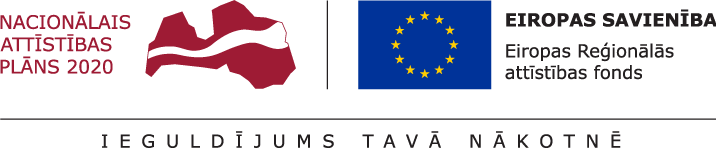 *Aizpilda Jelgavas pilsētas integrētu teritoriālo investīciju projektu iesniegumu vērtēšanas komisijas atbildīgais darbinieks* Projekta darbībām jāsakrīt ar projekta īstenošanas laika grafikā (1.pielikums) norādīto. Jānorāda visas projekta ietvaros atbalstāmās darbības – gan tās, kas veiktas pirms projekta iesnieguma apstiprināšanas, gan tās, ko plānots veikt pēc projekta iesnieguma apstiprināšanas.Kolonnā “N.p.k.” norāda attiecīgās darbības numuru, numerācija tiek saglabāta arī turpmākās projekta iesnieguma sadaļās, t.i., 1. un 3.pielikumā;Kolonnā “Projekta darbība” norāda konkrētu darbības nosaukumu, ja nepieciešams, tad papildina ar apakšdarbībām. Ja tiek norādītas apakšdarbības, tad tām noteikti jānorāda arī darbības apraksts un rezultāts, aizpildot visas kolonnas;Kolonnā “Projekta darbības apraksts” projekta iesniedzējs norāda aprakstu, kādi pasākumi un darbības tiks veiktas attiecīgās darbības īstenošanas laikā. Kolonnās “Rezultāts” un “Rezultāts skaitliskā izteiksme” katrai darbībai un apakšdarbībai norāda precīzi definētu un reāli sasniedzamu rezultātu, tā skaitlisko izteiksmi un atbilstošu mērvienību, kas tiks sasniegts projekta īstenošanas rezultātā;Plānojot projekta darbības, projekta iesniedzējam ir nepieciešams apzināt un uzskaitīt veicamās darbības, kas vērstas uz projekta mērķa (projekta iesnieguma 1.2.punkts), plānoto rādītāju (projekta iesnieguma 1.6.punkts) un rezultātu sasniegšanu. Projektā var plānot tikai tādas darbības, kas atbilst MK noteikumu 20.punktā noteiktajām atbalstāmajām darbībām, kā arī Izglītības un zinātnes ministrijas stratēģiju vērtēšanas komisijas lēmumā noteiktajām darbībām:ar atbilstošu Nozares ekspertu padomi saskaņota aprīkojuma un iekārtu iegāde profesionālās izglītības iestādes mācību procesa nodrošināšanai šādu prioritāro izglītības tematisko jomu vai programmu grupās (turpmāk – prioritārās profesionālās izglītības programmas): mehānika un metālapstrāde;enerģētika; elektronika un automātika;ķīmijas tehnoloģijas un biotehnoloģija;mašīnzinības; pārtikas ražošanas tehnoloģijas un izstrādājumu izgatavošana; tekstīliju ražošanas tehnoloģijas un izstrādājumu izgatavošana; kokapstrādes tehnoloģijas un izstrādājumu izgatavošana;poligrāfijas ražošanas tehnoloģijas un izstrādājumu izgatavošana;būvniecība un civilā celtniecība; lauksaimniecība, mežsaimniecība un zivsaimniecība; veterinārija; individuālie pakalpojumi (tūrisma un atpūtas organizācija vai viesnīcu un restorānu serviss); mākslas, mūzika un radošās industrijas;skaistumkopšanas pakalpojumi;transporta pakalpojumi;datorzinātne;informācijas un komunikācijas tehnoloģiju risinājumu ieviešana un aprīkojuma iegāde profesionālās izglītības iestādes mācību procesā;profesionālās izglītības iestādes metodiskā centra funkciju stiprināšana;profesionālās izglītības iestādes dabaszinātņu (fizika, ķīmija, bioloģija) un matemātikas kabinetu iekārtošana vai jaunu kabinetu izveidošana vispārējās vidējās izglītības programmu īstenošanai (10. - 12.klase);ergonomiskas un mūsdienu prasībām atbilstošas profesionālās izglītības iestādes mācību vides izveide un vides un informācijas pieejamības nodrošināšana; profesionālās izglītības iestādes mācību un koplietošanas telpu, tai skaitā veselības punktu, dienesta viesnīcu, multifunkcionālo  un sporta telpu, kā arī ēku, būvju un āra sporta laukumu infrastruktūras atjaunošana, pārbūve, restaurācija vai jaunu ēku, būvju, āra sporta laukumu būvniecība, teritorijas labiekārtošana un aprīkojuma, mēbeļu, iekārtu un inventāra iegāde;profesionālās izglītības iestādes infrastruktūras izveide jaunu, reģiona ekonomiskās attīstības vajadzībās balstītu profesionālās vidējās izglītības vai arodizglītības programmu īstenošanai, lai nodrošinātu jaunu profesionālo kvalifikāciju ieguves iespējas;projekta iesnieguma pamatojošās dokumentācijas sagatavošana;būvuzraudzība un autoruzraudzība; projekta informācijas un publicitātes pasākumu īstenošana;projekta vadība un īstenošana;būvprojekta, tai skaitā būvprojekta minimālā stadijā, izstrāde vai esoša būvprojekta aktualizēšana, neatkarīga būvekspertīze un tehniskā apsekošana, inženierizpēte, tai skaitā neatkarīga būvprojekta ekspertīze.Projekta darbību plānošanā ievēro MK noteikumos definētos nosacījumus. Lai projektu apstiprinātu atbilstoši izvirzītajiem kritērijiem projekta iesniegumā:projekta darbībām ir jābūt precīzi definētām, t.i., darbību nosaukumiem jāliecina par to saturu. Projekta darbības var uzskaitīt ar apakšdarbībām, ja tas ir nepieciešams labākai uztveramībai;projekta darbībām ir jābūt pamatotām, t.i., tās tieši ietekmē projekta mērķa (projektā iesnieguma 1.2.punkts) un rezultātu sasniegšanu, bez kādas no darbībām projekta mērķa un rezultātu sasniegšana nav iespējama. Projekta darbību rezultātiem jāveicina projekta iesnieguma 1.6.1. un 1.6.2. apakšpunktā noteikto rādītāju sasniegšana. projekta darbībām ir jābūt vērstām uz projekta iesnieguma 1.3. punktā aprakstīto problēmu risināšanu un profesionālās izglītības iestādes mācību vides atbilstības tautsaimniecības nozaru attīstībai nodrošināšanu, kā arī profesionālās izglītības pieejamības uzlabošanu;projekta iesniegumā jābūt norādītiem precīzi definētiem un izmērāmiem projekta rezultātiem, kas paredzēti attiecīgās darbības ietvaros līdz projekta vai attiecīgās darbības īstenošanas beigām, un jābūt norādītai to skaitliskai izteiksmei un mērvienībām. Darbību rezultātiem jāizriet no darbības satura un apraksta. Piemēri norādīti 1.5. punktā.Projektu darbības aprakstā sniegtajai informācijai nepārprotami jāliecina, ka projekta budžeta kopsavilkumā iekļautās ēkas un tajās paredzētie būvdarbi atbilst MK noteikumu 20.punktā noteiktajām atbalstāmajām darbībām un projekta darbību aprakstam jāliecina par atbilstību MK noteikumu 24.punktā noteiktajām attiecināmajām izmaksām. Norāda katram sasniedzamajam iznākuma rādītājam mērāmu (skaitlisku) apjomu, t.i., norāda konkrētu skaitlisko apjomu sasniedzamajai mērvienībai gan projekta starpposmā (uz 2018.gada 31.decembri), gan kopējo vērtību līdz projekta īstenošanas beigām (ne vēlāk kā līdz 2023.gada 31.augustam).Projekta iesnieguma veidlapā norādītais sasniedzamais projekta iznākuma rādītājs izriet no MK noteikumu 5.punktā definētā SAM pasākuma iznākuma rādītāja un Reģionālās attīstības koordinācijas padomes lēmuma par SAM ietvaros noteiktā iznākuma rādītāja - pakalpojuma sniegšanas veiktspēja atbalstītajā profesionālās izglītības infrastruktūrā – sasniegšanai noteiktā sadalījuma labuma guvējam – Jelgavas Amatu vidusskolai - ne mazāk kā 377 audzēkņi 31.12.2023., tai skaitā ne mazāk kā 171 audzēknis 31.12.2018.Rādītāju tabulā iekļautajām vērtībām loģiski jāizriet no projektā plānotajām darbībām un norādītajiem rezultātiem pret projekta darbībām, kā arī jāveicina MK noteikumu 5.1.1. un 5.2.1.apakšpunktā noteiktā SAM pasākuma ietvaros sasniedzamā iznākuma rādītāju apjoma sasniegšanu. * Jānorāda faktiskā projekta īstenošanas vietas adrese, ja īstenošanas vietas ir plānotas vairākas, iekļaujot papildus tabulu/as* Jānorāda Republikas pilsēta vai novads (norādot novadu, ir jānorāda arī tā pilsēta/pagasts).Ja projekta finansiālā ietekme aptver visus novadus un republikas pilsētas statistiskā reģiona ietvaros, lūdzam norādīt kopējo projekta finansiālo ietekmi dalījumā pa statistiskajiem reģioniem. Ja projekta ietekme ir uz visu Latviju, tad 1.8.sadaļa netiek norādīta PI veidlapā saskaņā ar normatīvā aktā par attiecīgā ES fonda SAM vai tā pasākuma īstenošanu noteikto.Projekta iesniedzējs nodrošina, lai funkcijas, kuras tas pilda projekta īstenošanā, tiktu nodalītas no iestādes pamatfunkcijām.Projekta iesnieguma 2.1.punktā sniegtajai informācijai skaidri un nepārprotami jāliecina, ka projekta vadības personāls un tā funkcijas ir nodalītas no projekta īstenošanas personāla un tā funkcijām. Gadījumos, kad persona nav nodarbināta uz pilnu slodzi vai arī viens un tas pats darbinieks ir iesaistīts gan projekta vadībā, gan projekta īstenošanā, norāda arī informāciju par attiecīgā darbinieka procentuālo slodzes apjomu projekta vadības un/vai īstenošanas funkciju veikšanai.* Projekta īstenošanas ilgumam jāsakrīt ar projekta īstenošanas laika grafikā (1.pielikums) norādīto periodu pēc līguma noslēgšanasNorādītajam projekta īstenošanas ilgumam jāsakrīt ar projekta iesnieguma 1.1.punktā un laika grafikā (projekta iesnieguma 1.pielikums) norādīto informāciju par kopējo projekta īstenošanas ilgumu, ko laika grafikā apzīmē ar “X”.Saskaņā ar MK noteikumu 43.punktu projektu īsteno ne ilgāk kā līdz 2023.gada 31.augustam.Projekta iesniedzējs norāda iespējamos riskus, kas var nelabvēlīgi ietekmēt, traucēt vai kavēt projekta īstenošanas gaitu, sasniegt projekta mērķi un rezultātus. Projekta iesniedzējs riskus identificē pret projekta darbībām vai projekta posmiem, uz kuriem minētie riski varētu attiekties, novērtē riska ietekmi uz projekta ieviešanu un mērķa sasniegšanu un riska iestāšanās varbūtību, un izstrādā pasākumu plānu risku mazināšanai vai novēršanai.Projekta īstenošanas riskus apraksta, klasificējot tos pa risku grupām: finanšu riski – riski, kas saistīti ar projekta finansējumu, piemēram, priekšfinansējuma trūkums, tirgus cenu nepārzināšana, nepareizi saplānota finanšu plūsma, sadārdzinājumi un inflācija, kuras dēļ, uzsākot projekta īstenošanu, plānotās izmaksas var būtiski atšķirties no reālajām, izmaiņas likumdošanā, kas ietekmē projekta finanšu plūsmu, kā arī dubultā finansējuma risks, ja iestāde īsteno vairākus projektus vienlaicīgi, neatbilstoši veikto izdevumu riski. īstenošanas riski – riski, kas rodas, ja procesi vai procedūras darbojas kļūdaini vai nedarbojas vispār, kā rezultātā tiek būtiski traucēta vai kavēta projekta īstenošana, piemēram, neprecīza/neloģiska darbību plānošana, nepilnīga/neatbilstoša organizatoriskā struktūra, īstenoto darbību neatbilstība plānotajam, u.c. riski, kas attiecas uz projekta īstenošanā iesaistīto personālu, piemēram, tā nepietiekamās zināšanas vai prasmes, personāla mainība, cilvēkresursu nepietiekamība institūcijā vai to neefektīvs sadalījums, lai veiktu projektā paredzētās darbības.rezultātu un uzraudzības rādītāju sasniegšanas riski – riski, kas saistīti ar projekta darbību rezultātu un uzraudzības rādītāju sasniegšanu, piemēram, nepietiekama mērķa grupas iesaistīšanās piedāvātajos pasākumos.projekta vadības riski – riski, kas saistīti ar projekta vadību un iestādes administrācijas darbu saistībā ar projektu ieviešanu, kā arī projektā ieplānotā laika grafika izmaiņas, kas var radīt citu risku iespējamību. Piemēram, projekta vadības pieredzes trūkums, vadības komandas nespēja sastrādāties, iestādes vadības maiņa. citi riski - riski, kas attiecas uz spēkā esošo normatīvo aktu izmaiņām vai to prasību neievērošanu, t.sk. Publisko iepirkumu likuma un Darba likuma normu neievērošanu, līgumsaistību neievērošanu un citiem juridiskiem aspektiem.Kolonnā “Riska apraksts” sniedz konkrēto risku īsu aprakstu, kas konkretizē riska būtību vai raksturo tā iestāšanās apstākļus. Kolonnā “Riska ietekme (augsta, vidēja, zema)” norāda riska ietekmes līmeni uz projekta ieviešanu un mērķa sasniegšanu. Novērtējot riska ietekmes līmeni, ņem vērā tā ietekmi uz projektu kopumā – projekta finanšu resursiem, projektam atvēlēto laiku, plānotajām darbībām, rezultātiem un citiem projektam raksturīgiem faktoriem. Var izmantot šādu risku ietekmes novērtēšanas skalu.Riska ietekme ir augsta, ja riska iestāšanās gadījumā tam ir ļoti būtiska ietekme un ir būtiski apdraudēta projekta ieviešana, mērķu un rādītāju sasniegšana, būtiski jāpalielina finansējums vai rodas apjomīgi zaudējumi.Riska ietekme ir vidēja, ja riska iestāšanās gadījumā, tas var ietekmēt projekta īstenošanu, kavēt projekta sekmīgu ieviešanu un mērķu sasniegšanu.Riska ietekme ir zema, ja riska iestāšanās gadījumā tam nav būtiskas ietekmes un tas neietekmē projekta ieviešanu.Kolonnā “Iestāšanās varbūtība (augsta, vidēja, zema)” analizē riska iestāšanās varbūtību un biežumu projekta īstenošanas laikā vai noteiktā laika periodā, piemēram, attiecīgās darbības īstenošanas laikā, ja risks attiecināms tikai uz konkrētu darbību. Riska iestāšanās varbūtībai var izmantot šādu skalu:Iestāšanās varbūtība ir augsta, ja ir droši vai gandrīz droši, ka risks iestāsies, piemēram, reizi gadā;Iestāšanās varbūtība ir vidēja, ja ir iespējams (diezgan iespējams), ka risks iestāsies, piemēram, vienu reizi projekta laikā;Iestāšanās varbūtība ir zema, ja mazticams, ka risks iestāsies, var notikt tikai ārkārtas gadījumos.Kolonnā “Riska novēršanas/mazināšanas pasākumi” norāda projekta iesniedzēja plānotos un ieviešanas procesā esošos pasākumus, kas mazina riska ietekmes līmeni vai mazina iestāšanās varbūtību, tai skaitā norāda informāciju par pasākumu īstenošanas biežumu un atbildīgos. Izstrādājot pasākumus, jāņem vērā, ka pasākumiem ir jābūt reāliem, ekonomiskiem (izmaksām ir jābūt mazākām nekā iespējamie zaudējumi), koordinētiem visos līmeņos un atbilstošiem projekta iesniedzēja izstrādātajiem vadības un kontroles pasākumiem (iekšējiem normatīvajiem aktiem), kas nodrošina kvalitatīvu projekta ieviešanu.Metodikā izmantotā risku klasifikācija atbilstoši projekta iesniegumā norādītajām grupām, kā arī piedāvātās skalas riska novērtēšanai ir informatīvas, un projekta iesniedzējs pēc analoģijas var izmantot iestādē izmantoto risku ietekmes novērtēšanas skalu, ja tā ir atbilstošāka izstrādātā projekta iesnieguma vajadzībām.Informācija jānorāda par visiem projekta iesniedzēja sagatavotajiem, iesniegtajiem, bet vēl neapstiprinātajiem projektu iesniegumiem, par projektu iesniegumiem, kurus vēl tikai plānots iesniegt, kā arī tiem projektiem, kas jau iepriekš ir apstiprināti (pēdējo 5 gadu laikā) un tiek vai tiks īstenoti.Finansējuma saņēmējs var norādīt projektus, ar kuriem saskata sinerģiju vai demarkāciju. Piemēram, projekti, kas ir vai tiks iesniegti:8.5.1.specifiskā atbalsta mērķī „ Palielināt kvalificētu profesionālās izglītības iestāžu audzēkņu skaitu pēc to dalības darba vidē balstītās mācībās vai mācību praksē uzņēmumā”;8.5.2. specifiskā atbalsta mērķī „Nodrošināt profesionālās izglītības atbilstību Eiropas kvalifikācijas ietvarstruktūrai”;8.5.3. specifiskā atbalsta mērķī ”Nodrošināt profesionālās izglītības iestāžu efektīvu pārvaldību un iesaistītā personāla profesionālās kompetences pilnveidi”;8.4.1. specifiskā atbalsta mērķī „Pilnveidot nodarbināto personu profesionālo kompetenci”;projekti, kas tika īstenoti 2007.-2013.gada plānošanas periodā;projekti, kas tika īstenoti (pēdējo 5 gadu laikā) vai kurus paredzēts īstenot citu finansējuma avotu (t.sk. valsts budžeta) ietvaros.Kolonnā “Sasniedzamā vērtība” norāda attiecīgajam rādītājam skaitlisko vērtību, kuru plānots sasniegt projekta īstenošanas rezultātā. Kolonnā “Piezīmes”, ja nepieciešams, sniedz informāciju, kas paskaidro norādītā attiecīgā rādītāja sasniedzamo vērtību.Projekta iesnieguma veidlapas 3.2.punktā horizontālā principa “Vienlīdzīgas iespējas” ieviešanai sasniedzamie rādītāji definēti atbilstoši Labklājības ministrijas kā par horizontālo principu koordināciju atbildīgās iestādes izstrādātās metodikas horizontālā principa “Vienlīdzīgas iespējas” īstenošanas uzraudzībai 2014.-2020.gada plānošanas periodā 1.pielikumam. Projekta īstenošanas laikā finansējuma saņēmējam par šiem rādītājiem jāsniedz dati reizi gadā. Ja uz projekta iesniegšanas brīdi nav iespējams noteikt vai plānot sasniedzamo vērtību, kolonnā “Sasniedzamā vērtība” projekta iesniedzējs attiecīgi atzīmē “-“ un piezīmēs iekļauj informāciju, kas norāda, ka atbilstoši noslēgtajai vienošanās par projekta īstenošanu dati tiks sniegti pēc fakta.Kolonnā “Sasniedzamā vērtība” norāda attiecīgajam rādītājam skaitlisko vērtību, kuru plānots sasniegt projekta īstenošanas rezultātā. Kolonnā “Piezīmes”, ja nepieciešams, sniedz informāciju, kas paskaidro norādītā attiecīgā rādītāja sasniedzamo vērtību.Projekta iesnieguma veidlapas 3.4.punktā horizontālā principa “Ilgtspējīga attīstība” ieviešanai sasniedzamie rādītāji definēti atbilstoši Vides aizsardzības un reģionālās attīstības ministrijas kā par horizontālo principu koordināciju atbildīgās iestādes izstrādātajai metodikai par horizontālā principa “Ilgtspējīga attīstība” ieviešanu. Projekta īstenošanas laikā finansējuma saņēmējam dati par šiem rādītājiem jāsniedz vienu reizi gadā. Ja uz projekta iesniegšanas brīdi nav iespējams noteikt vai plānot sasniedzamo vērtību, kolonnā “Sasniedzamā vērtība” projekta iesniedzējs attiecīgi atzīmē “-“ un piezīmēs iekļauj informāciju, kas norāda, ka atbilstoši noslēgtajai vienošanās par projekta īstenošanu dati tiks sniegti pēc fakta. * Norāda ietekmes uz vidi novērtējuma vai sākotnējā ietekmes uz vidi izvērtējuma veikšanas datumuJa paredzētājām darbībām nav nepieciešams sākotnējais ietekmes uz vidi izvērtējums 4.1.punkta attiecīgajā ailē atzīmē „X”.Ja atbilstoši likumam „Par ietekmes uz vidi novērtējumu” un  Ministru kabineta 2015.gada 27.janvāra noteikumiem Nr.30 “Kārtība, kādā Vides dienests izdod tehniskos noteikumus paredzētajai darbībai” vai Ministru kabineta 2015.gada 13.janvāra noteikumiem Nr.18 „Kārtība, kādā novērtē paredzētās darbības ietekmi uz vidi un akceptē paredzēto darbību” Valsts vides dienesta attiecīgā reģionālā vides pārvalde uz projekta iesniegšanas brīdi ir veikusi projekta darbību sākotnējo ietekmes uz vidi izvērtējumu, 4.2.punktā norāda „Jā”, norāda datumu, kad izvērtējums veikts un izvērtējumu pievieno projekta iesnieguma pielikumā. Ja darbībai sākotnējo ietekmes uz vidi izvērtējumu vēl nepieciešams veikt vai tas ir procesā, 4.1.punkta attiecīgajā ailē atzīmē „X”.Ja atbilstoši likumam „Par ietekmes uz vidi novērtējumu” darbībai nepieciešams veikt ietekmes uz vidi novērtējumu un projekta iesniegšanas brīdi tas ir veikts, 4.2.punktā norāda „Jā”, datumu, kad izvērtējums veikts un izvērtējumu pievieno projekta iesnieguma pielikumā. Ja darbībai ietekmes uz vidi novērtējumu vēl nepieciešams veikt vai tas ir procesā, 4.1.punkta attiecīgajā ailē atzīmē „X”.Ja projekta iesniedzējs saņēmis no Valsts vides dienesta vai Vides pārraudzības valsts biroja informāciju, kas saistīta ar projektā plānotajām darbībām, kopija pievienojama projekta iesniegumam.Šajā projekta iesnieguma sadaļā detalizēti apraksta plānotos publicitātes pasākumus, kurus projekta iesniedzējs paredz veikt atbilstoši normatīvajos aktos noteiktajām prasībām un saskaņā ar Vadošās iestādes 201.gada 3. apstiprinātajām ES fondu 2014. – 2020.gada plānošanas perioda publicitātes vadlīnijām ES fondu finansējuma saņēmējiem, kas pieejamas Eiropas Savienības fondu tīmekļa vietnē. Publicitātes pasākumu aprakstiem ir nepārprotami jāliecina, ka projekta iesniedzējs ir paredzējis nodrošināt visu obligāto publicitātes prasību ievērošanu, t.sk. atbilstošu vizuālo elementu ansambļa lietošanu.Ailē “Pagaidu informatīvais stends” iekļauj informāciju par informatīvo stendu, kas finansējuma saņēmējam jānovieto redzamā vietā un jānodrošina, lai tā tekstuālā informācija būtu labi salasāma. Pagaidu informatīvo stendu var apvienot ar būvtāfeli, ja ir iespējams uz viena stenda izvietot visu nepieciešamo un obligāti izvietojamo informāciju par projektu, tostarp par finansiālo atbalstu no Eiropas Reģionālā attīstības fonda un šis stends jāuzstāda ne vēlāk kā pirmajā dienā, uzsākot projektu. Ja projekts tiek īstenots vairākās lokācijas vietās, tad informatīvo stendu/-us var izvietot tur, kur ir izmantots lielākais finansējuma apjoms, vai vietā kur tiks nodrošināta lielāka publicitāte. Informatīvā stenda minimālais izmērs 800 x 1200 mm. Ailē “Pastāvīgais stends” iekļauj informāciju par pastāvīgo stendu, kuru projekta īstenošanas vietā izvieto ne vēlāk kā 3 mēnešu laikā pēc projekta pabeigšanas un tā labi redzamā vietā atradīsies vismaz 3 gadus pēc projekta īstenošanas pabeigšanas (t.i., pēc pēdējā maksājuma saņemšanas). Pastāvīgā stenda minimālais izmērs 800 x 1200 mm. Ja projekta ietvaros paredzēts iegadāties un izstādīt tikai iekārtas, tad projekta iesniedzējs var paredzēt labi redzamā vietā uzstādīt patstāvīgo plāksni (minimālais izmērs A4, jeb 210x297mm).Pagaidu informatīvā stenda un patstāvīgā stenda izvietošana ir obligāta, ja projekta iesniegumā ir paredzēti infrastruktūras uzlabošanas vai būvniecības darbi vai iekārtu iegāde un projekta kopējais publiskais finansējums pārsniedz 500 000 EUR.Ailē “Informācija tīmekļa vietnē” norāda informāciju par finansējuma saņēmēja tīmekļa vietnē plānotajām publikācijām par projekta īstenošanu, tostarp tā mērķiem un rezultātiem, un uzsverot no Eiropas Reģionālā attīstības fonda saņemto finansiālo atbalstu. Informācijas aktualizēšana finansējuma saņēmēja tīmekļa vietnē par projekta īstenošanu paredzēta ne retāk kā reizi trijos mēnešos.Ailē “Citi” norāda informāciju par plānotajiem pasākumiem, kas saistīti ar informēšanu par projektu, taču nav uzskatāmi par obligātajiem publicitātes pasākumiem. Kolonnā “Pasākuma apraksts” sniedz informāciju: par projekta mērķa grupu, kas piedalās projekta darbību īstenošanā un tiek informēta, ka projekts tiek līdzfinansēts no Eiropas Reģionālā attīstības fonda (ERAF);par to ko šis konkrētais publicitātes pasākums ietver un kas to īstenos un cik bieži.Kolonnā “Īstenošanas periods” norāda plānoto attiecīgā pasākuma īstenošanas laika posmu, piemēram, viss projekta īstenošanas laiks vai konkrēti gada ceturkšņi.Kolonnā “Skaits” norāda plānoto attiecīgo pasākumu skaitu.Es, apakšā parakstījies (-usies), __________________________,vārds, uzvārds				Projekta iesniedzēja ___________________________________,               projekta iesniedzēja nosaukums				atbildīgā amatpersona, _________________________________,              amata nosaukumsapliecinu, ka projekta iesnieguma iesniegšanas brīdī,projekta iesniedzējs neatbilst nevienam no Eiropas Savienības struktūrfondu un Kohēzijas fonda 2014.-2020.gada plānošanas perioda vadības likuma 23.pantā pirmajā daļā minētajiem projektu iesniedzēju izslēgšanas noteikumiem;projekta iesniedzēja rīcībā ir pietiekami un stabili finanšu resursi (nav attiecināms uz valsts budžeta iestādēm);projekta iesniegumā un tā pielikumos sniegtās ziņas atbilst patiesībai un projekta īstenošanai pieprasītais Eiropas Savienības fonda līdzfinansējums tiks izmantots saskaņā ar projekta iesniegumā noteikto;nav zināmu iemeslu, kādēļ šis projekts nevarētu tikt īstenots vai varētu tikt aizkavēta tā īstenošana, un apstiprinu, ka projektā noteiktās saistības iespējams veikt normatīvajos aktos par attiecīgās Eiropas Savienības fonda specifiskā atbalsta mērķa vai tā pasākuma īstenošanu noteiktajos termiņos;Apzinos, ka projektu var neapstiprināt līdzfinansēšanai no Eiropas Savienības fonda, ja projekta iesniegums, ieskaitot šo sadaļu, nav pilnībā un kvalitatīvi aizpildīts, kā arī, ja normatīvajos aktos par attiecīgā Eiropas Savienības fonda specifiskā atbalsta mērķa vai tā pasākuma īstenošanu plānotais Eiropas Savienības fonda finansējums (kārtējam gadam/plānošanas periodam) projekta apstiprināšanas brīdī ir izlietots.Apzinos, ka nepatiesas apliecinājumā sniegtās informācijas gadījumā administratīva rakstura sankcijas var tikt uzsāktas gan pret mani, gan arī pret minēto juridisko personu – projekta iesniedzēju.Apzinos, ka projekta izmaksu pieauguma gadījumā projekta iesniedzējs sedz visas izmaksas, kas var rasties izmaksu svārstību rezultātā.Apliecinu, ka esmu iepazinies (-usies), ar attiecīgā Eiropas Savienības fonda specifikā atbalsta mērķa vai tā pasākuma nosacījumiem un atlases nolikumā noteiktajām prasībām.Piekrītu projekta iesniegumā norādīto datu apstrādei Kohēzijas politikas fondu vadības informācijas sistēmā 2014.-2020.gadam un to nodošanai citām valsts informācijas sistēmām.Apliecinu, ka projekta iesniegumam pievienotās kopijas atbilst manā rīcībā esošiem dokumentu oriģināliem un projekta iesnieguma kopijas un elektroniskā versija atbilst iesniegtā projekta iesnieguma oriģinālam.Apzinos, ka projekts būs jāīsteno saskaņā ar projekta iesniegumā paredzētajām darbībām un rezultāti tiks uzturēti atbilstoši projekta iesniegumā minētajam.Paraksts*: Datums: dd/mm/gggg* gadījumā, ja projekta iesnieguma veidlapa tiek iesniegta Kohēzijas politikas fondu vadības informācijas sistēmā 2014.- 2020.gadam vai ar e-parakstu, paraksta sadaļa nav aizpildāmaProjekta iesniegumu paraksta projekta iesniedzēja atbildīgā amatpersona, kurai iestādē ir noteiktas paraksttiesības.Ja projekta iesniegumu paraksta cita persona, tad projekta iesniegumam pievieno projekta iesniedzēja atbildīgās amatpersonas parakstītu pilnvarojumu (pilnvara, rīkojums, u.c. iekšējais normatīvais dokuments), kas apliecina attiecīgās personas tiesības parakstīt un iesniegt projekta iesniegumu pretendēšanai uz Eiropas Reģionālā attīstības fonda finansējumu.Apliecinājumā norādītajam projekta iesniedzējam jāsakrīt ar projekta iesnieguma titullapā norādīto projekta iesniedzēju. PIELIKUMI1.pielikums  projekta iesniegumamProjekta īstenošanas laika grafikā (1.pielikums) norāda:projekta īstenošanas laiku ceturkšņu un gadu sadalījumā pa veicamajām darbībām un apakšdarbībām, attiecīgos gada ceturkšņus atzīmējot ar „X” vai "P", ja attiecīgās darbības tiek īstenotas līdz projekta apstiprināšanai (ja nepieciešams, tad laika grafiku papildina ar kolonnu par 2014.gadu un 2015.gadu);katras darbības un apakšdarbības numuru (var norādīt arī attiecīgās darbības nosaukumu), atbilstoši projekta iesnieguma 1.5.punktā "Projekta darbības un sasniedzamie rezultāti" norādītajai secībai.Veidojot projekta darbību ieviešanas laika grafiku, uzskaitīt visas veicamās darbības un apakšdarbības, kas seko viena otrai loģiskā secībā. Darbības, kuru rezultātā nerodas izmērāmas vērtības, nav uzskatāmas par projekta darbībām.Saskaņā ar MK noteikumu 31. un 43.punktu projektā paredzētās darbības var īstenot no MK noteikumu spēkā stāšanās dienas, t.i., no 2016.gada 29.aprīļa, līdz 2023.gada 31.augustam, izņemot 31.1.apakšpunktā noteikto projekta iesnieguma pamatojošās dokumentācijas sagatavošanu un būvprojekta, tai skaitā būvprojekta minimālā stadijā, izstrādi vai esoša būvprojekta aktualizēšanu, neatkarīgas būvekspertīzes un tehniskās apsekošanas, inženierizpētes, tai skaitā neatkarīgas būvprojekta ekspertīzes veikšanu, kas ir attiecināmas no 2014.gada 1.janvāra;Projekta laika grafikā norādītajai informācijai par darbību īstenošanas ilgumu gados jāatbilst projekta finansēšanas plānā (2.pielikums) norādītajai informācijai par projekta finansējuma sadalījumu pa gadiem, kā arī 2.3.punktā "Projekta īstenošanas ilgums (pilnos mēnešos)" norādītajai informācijai par īstenošanas ilgumu.2.pielikums projekta iesniegumamProjekta “Finansēšanas plānā” (2.pielikums) norāda projektā plānoto izmaksu sadalījumu pa gadiem un finansēšanas avotiem, nodrošinot atbilstošu finansējuma sadalījuma proporciju katrā īstenošanas gadā un ievērojot “Projekta īstenošanas laika grafikā” (1.pielikums) norādīto darbību īstenošanas laika periodu un attiecīgai darbībai nepieciešamo finansējuma apjomu.Visas izmaksas, kas veiktas pirms vienošanās par projekta īstenošanu noslēgšanas, atbilstoši MK noteikumu 31.punktam, ir attiecināmas projekta ietvaros, un finansēšanas plānā jānorāda tajā gadā, kurā tiks noslēgta vienošanās par projekta īstenošanu un/vai, tiks iesniegts maksājuma pieprasījums finanšu līdzekļu atmaksai projekta ietvaros.SAM pirmās atlases kārtas ietvaros pašvaldībai vienošanās noslēgšanai līdz 2018.gada 31.decembrim Eiropas Reģionālās attīstības fonda attiecināmais finansējums nedrīkst pārsniegt MK noteikumu 16.3.1.apakšpunktā noteikto apjomu, t.i., 2 921 183 euro.Atbilstoši MK noteikumu 8.punktam Eiropas Reģionālās attīstības fonda finansējums nedrīkst pārsniegt 85% no projektam plānotā kopējā attiecināmā finansējuma, t.i., attiecīgi kolonnā “Kopā” norādītais procentuālais apmērs nevar pārsniegt 85 %. Pārējo finansējumu – ne mazāk kā 15% no kopējā projekta attiecināmā finansējuma veido nacionālais publiskais līdzfinansējums. Pašvaldība, īstenojot projektu, nodrošina nacionālo līdzfinansējumu no saviem līdzekļiem. Nacionālā līdzfinansējuma daļā ieskaita valsts budžeta dotāciju, kas aprēķināta atbilstoši Ministru kabineta 2015.gada 27.janvāra noteikumiem Nr. 42 “Noteikumi par kritērijiem un kārtību valsts budžeta dotācijas piešķiršanai pašvaldībām Eiropas Savienības struktūrfondu un Kohēzijas fonda 2014.- 2020.gada plānošanas periodā līdzfinansēto projektu īstenošanai.Pašvaldību budžeta kapacitātes rādītājs pieejams šeit: http://www.varam.gov.lv/lat/fondi/kohez/2014_2020/ vai arī http://www.vraa.gov.lv/lv/publikacijas/pbkr/.Finansēšanas plānā:visas attiecināmās izmaksas pa gadiem plāno aritmētiski precīzi (gan horizontāli, gan vertikāli viena gada ietvaros) ar diviem cipariem aiz komata, summas norādot euro. Projekta iesniedzējs aizpilda tabulu, norādot attiecīgās summas “baltajās” šūnās, pārējie tabulas lauki aizpildās automātiski, taču projekta iesniedzēja pienākums ir pārliecināties par veikto aprēķinu pareizību;PVN izmaksas ir attiecināmas, ja tās nav atgūstamas atbilstoši normatīvajiem aktiem nodokļu politikas jomā;nodrošina, ka projekta kopējās attiecināmās izmaksas kolonnā “Kopā” atbilst “Projekta budžeta kopsavilkumā” (3.pielikums) ailē “KOPĀ” norādītajām kopējām attiecināmajām izmaksām;nodrošina, ka projekta kopējās neattiecināmās izmaksas kolonnā “Kopā” atbilst “Projekta budžeta kopsavilkumā” (3.pielikums) ailē “KOPĀ” norādītajām kopējām neattiecināmajām izmaksām;, kas ir MK noteikumu 14. punktā noteiktā labuma guvēja dibinātājs, projekta iesniegumā var iekļaut neattiecināmās izmaksas, ja plānotās investīcijas pārsniedz SAM MK noteikumu  izmaksu ierobežojumus, un tās sedz no saviem līdzekļiem.ja attiecīgajā gadā kādā ailē nav plānots finansējums, norāda “0,00”. 3.pielikums projekta iesniegumam* Izmaksu pozīcijas norāda saskaņā ar normatīvajā aktā par attiecīgā Eiropas Savienības fonda specifiskā atbalsta mērķa īstenošanu norādītajām attiecināmo izmaksu pozīcijām** ja izmaksu pozīcijai tiek pielietota vienas vienības izmaksa, jānorāda "ir", ja netiek - aile nav jāaizpilda (jāatstāj tukša)*** Nomas gadījumā mērvienību norāda ar laika parametru (/gadā vai /mēnesī).“Projekta budžeta kopsavilkumā” (3.pielikums) izmaksu pozīcijas ir definētas atbilstoši MK noteikumu 24., 24.1, 25. un 26.punktā nosauktajām izmaksu pozīcijām un 20.punktā noteiktajām atbalstāmajām darbībām, ievērojot Ministru kabineta 2014.gada 16.decembra noteikumu Nr.784 “Kārtība, kādā Eiropas Savienības struktūrfondu un Kohēzijas fonda vadībā iesaistītās institūcijas nodrošina plānošanas dokumentu sagatavošanu un šo fondu ieviešanu 2014.–2020.gada plānošanas periodā” 1. pielikumā norādīto izmaksu klasifikāciju.Projekta iesniedzējs, aizpildot “Projekta budžeta kopsavilkumu” (3.pielikums), var nodefinētajām pozīcijām izveidot apakšlīmeņus (pieļaujams definēt vēl trīs apakšlīmeņus). Ja kādu no izmaksām nav iespējams iekļaut jau nodefinētajās, lūdzu konsultēties ar Jelgavas pilsētas integrētu teritoriālo investīciju projektu iesniegumu vērtēšanas komisiju nolikumā noteiktajā kārtībā.Plānojot projekta budžetu, jāievēro, ka projektā var iekļaut tikai tādas izmaksas, kas ir nepieciešamas projekta īstenošanai un to nepieciešamība izriet no projekta iesnieguma 1.5. punktā norādītajām projekta darbībām (t.sk. projekta iesnieguma 1.2., 1.3., 1.4. punktā iekļautajiem projekta aprakstiem). Izmaksām ir jānodrošina rezultātu sasniegšana (projekta iesnieguma 1.5. punktā plānotie rezultāti) un jāveicina projekta iesnieguma 1.6. punktā norādīto rādītāju sasniegšana.Izmaksām projekta budžeta kopsavilkumā ir jābūt atainotām tā, lai ir skaidrs kā projekta iesniedzējs ir nonācis līdz gala summai katrā izdevumu pozīcijā, t.i., izmaksu pozīcijām jābūt sadalītām apakšpozīcijās un izmaksu vienībās, kā arī izmaksu pozīciju vienības un skaits ļauj secināt, ka tās atbilst projektā izvirzīto mērķu un rādītāju sasniegšanai.Kolonnā “Izmaksu pozīcijas nosaukums” norāda tādas izmaksu pozīcijas, kas atbilst MK noteikumu 24., 25. un 26.punktā noteiktajām izmaksu pozīcijām.Kolonnā “Izmaksu veids (tiešās/ netiešās)” informācija norādīta atbilstoši MK noteikumiem.Kolonnā “Daudzums” norāda, piemēram, līgumu skaitu, dalībnieku skaitu, mēnešu skaitu, komandējumu skaitu u.tml.Kolonnā “Mērvienība” norāda atbilstošo vienības nosaukumu.Kolonnā “Projekta darbības Nr.” norāda atsauci uz projekta darbību, uz kuru šīs izmaksas attiecināmas. Projekta darbības numuram jāsakrīt ar projekta iesnieguma 1.5. punktā “Projekta darbības un sasniedzamie rezultāti” norādīto projekta darbības numuru (vai apakšdarbības - ja attiecināms). Jāievēro, ka projekta darbībām jāatbilst MK noteikumu 20.punktā noteiktajām atbalstāmajām darbībām.Kolonnā “Izmaksas attiecināmās” norāda attiecīgās izmaksu pozīcijas kopējo attiecināmo summu.Kolonnā “Kopā” “EUR” norāda summu, ko veido attiecināmās izmaksas, vienlaikus procentuālais apmērs tiek aprēķināts no projekta kopējām izmaksām.MK noteikumos noteiktie izmaksu pozīciju ierobežojumi:netiešās attiecināmās izmaksas (1.izmaksu pozīcijas kopsumma) saskaņā ar MK noteikumu 25.punktu nevar pārsniegt 15 % no tiešajām personāla atalgojuma izmaksām. Tiešās personāla izmaksas projekta budžeta kopsavilkumā veido izmaksu pozīcija Nr.2 “Projekta vadības izmaksas”. neparedzētās izmaksas (izmaksu pozīcija Nr.15) atbilstoši 26.punktam nepārsniedz 5% projekta kopējām tiešajām attiecināmajām izmaksām, t.i., izņemot izmaksu pozīciju Nr.1 " Projekta netiešās izmaksas saskaņā ar vienoto izmaksu likmi”;tiešās personāla vadības izmaksas, saskaņā ar MK noteikumu 28.punktu,nepārsniedz: 56 580 euro gadā, ja tiešās attiecināmās izmaksas ir vienādas vai lielākas par 5 miljoniem euro;24 426 euro gadā, pieskaitot 0.64% no projekta tiešajām attiecināmajām izmaksām, neieskaitot tiešās projekta vadības personāla izmaksas, ja tiešās attiecināmās izmaksas ir mazākas par 5 miljoniem euro.	Izmaksu ierobežojumu aprēķina proporcionāli projekta īstenošanas pilnu mēnešu skaitam.izmaksas āra sporta laukuma izbūvei nepārsniedz 1 101 550 euro bez PVN (MK noteikumu 24.2.6.2.apakšpunkts);izmaksas slēgta sporta zāles izbūvei nepārsniedz 560 euro/m2 bez PVN (MK noteikumu 24.2.6.3.apakšpunkts);izmaksas sporta infrastruktūras aprīkojuma un inventāra iegādei nepārsniedz 10 000 euro bez PVN (MK noteikumu 24.2.6.4.apakšpunkts);izmaksas dienesta viesnīcas infrastruktūrā nepārsniedz 800 euro/m2 bez PVN (MK noteikumu 24.2.6.6.apakspunkts);projekta iesnieguma pamatojošās dokumentācijas sagatavošanas izmaksas, saskaņā ar MK noteikumu 24.2.12.apakšpunktu, nepārsniedz 10% no tiešajām attiecināmajām izmaksām. Projekta iesniegumu pamatojošās izmaksas projekta budžeta kopsavilkumā veido izmaksu apakšpozīcija Nr.7.1.1. “Būvprojekta izstrādes izmaksas”, izmaksu apakšpozīcija Nr.7.1.2. “Neatkarīgu būvekspertīžu un tehniskās apsekošanas izmaksas”, izmaksu pozīcija Nr. 7.2. “ Autoruzraudzības izmaksas”, izmaksu pozīcija Nr.7.3. “Būvuzraudzības izmaksas” un izmaksu pozīcija Nr.11.1. “Mācību iekārtu, aprīkojuma un tehnoloģiju plānu un specifikāciju izstrādes izmaksas”.Dienesta viesnīcu aprīkojuma un mēbeļu iegādes izmaksas sevī ietver profesionālās izglītības iestādes dienesta viesnīcas dzīvojamo telpu, virtuves, sanitāro mezglu, dušas telpu nodrošināšanai nepieciešamo aprīkojumu. MK noteikumu 24.2.6.5.apakšpunkta ietvaros tiek attiecināta arī mēbeļu un aprīkojuma iegāde, kas netiek iepirkta kopā ar būvdarbiem.Projekta budžeta kopsavilkumā iekļauto izmaksu kopējai summai ir jāatbilst projekta finansēšanas plānā (2.pielikums) norādītajai izmaksu kopējai summai.Projekta iesniedzējs aizpilda tabulu, norādot attiecīgo informāciju “baltajās” šūnās, pārējie tabulas lauki aizpildās automātiski, taču projekta iesniedzēja pienākums ir pārliecināties par veikto aprēķinu pareizību. Visas projekta budžeta kopsavilkuma izmaksas un to procentuālo ieguldījuma aprēķinu norāda aritmētiski precīzi ar diviem cipariem aiz komata.4.pielikums projekta iesniegumamEiropas Reģionālā attīstības fonda projekta iesniegumsProjekta nosaukums:Norāda projekta nosaukumu. Nosaukums nedrīkst pārsniegt vienu teikumu. Tam kodolīgi jāatspoguļo projekta mērķis.Norāda projekta nosaukumu. Nosaukums nedrīkst pārsniegt vienu teikumu. Tam kodolīgi jāatspoguļo projekta mērķis.Norāda projekta nosaukumu. Nosaukums nedrīkst pārsniegt vienu teikumu. Tam kodolīgi jāatspoguļo projekta mērķis.Specifiskā atbalsta mērķa/ pasākuma atlases kārtas numurs un nosaukums: 8.1.3. specifiskais atbalsta mērķis “Palielināt modernizēto profesionālās izglītības iestāžu skaitu”8.1.3. specifiskais atbalsta mērķis “Palielināt modernizēto profesionālās izglītības iestāžu skaitu”8.1.3. specifiskais atbalsta mērķis “Palielināt modernizēto profesionālās izglītības iestāžu skaitu”Projekta iesniedzējs: Norāda projekta iesniedzēja juridisko nosaukumu, neizmantojot tā saīsinājumus.Projekta iesniedzējs ir Jelgavas pilsētas pašvaldība, kas ir MK noteikumu 14.punktā noteiktā labuma guvēja – Jelgavas Amatu vidusskolas, dibinātāja (turpmāk – projekta iesniedzējs)Norāda projekta iesniedzēja juridisko nosaukumu, neizmantojot tā saīsinājumus.Projekta iesniedzējs ir Jelgavas pilsētas pašvaldība, kas ir MK noteikumu 14.punktā noteiktā labuma guvēja – Jelgavas Amatu vidusskolas, dibinātāja (turpmāk – projekta iesniedzējs)Norāda projekta iesniedzēja juridisko nosaukumu, neizmantojot tā saīsinājumus.Projekta iesniedzējs ir Jelgavas pilsētas pašvaldība, kas ir MK noteikumu 14.punktā noteiktā labuma guvēja – Jelgavas Amatu vidusskolas, dibinātāja (turpmāk – projekta iesniedzējs)Reģistrācijas numurs/ Nodokļu maksātāja reģistrācijas numurs: Norāda nodokļu maksātāja reģistrācijas numuru.Norāda nodokļu maksātāja reģistrācijas numuru.Norāda nodokļu maksātāja reģistrācijas numuru.Projekta iesniedzēja veids: Norāda atbilstošo projekta iesniedzēja veidu.Šajā SAM projekta iesniedzēja veids ir pašvaldība.Norāda atbilstošo projekta iesniedzēja veidu.Šajā SAM projekta iesniedzēja veids ir pašvaldība.Norāda atbilstošo projekta iesniedzēja veidu.Šajā SAM projekta iesniedzēja veids ir pašvaldība.Projekta iesniedzēja tips (saskaņā ar regulas 651/2014 1.pielikumu):Norāda N/A, jo uz šajā SAM noteikto projekta iesniedzēju neattiecas regulas 651/2014 1.pielikuma nosacījumi. Norāda N/A, jo uz šajā SAM noteikto projekta iesniedzēju neattiecas regulas 651/2014 1.pielikuma nosacījumi. Norāda N/A, jo uz šajā SAM noteikto projekta iesniedzēju neattiecas regulas 651/2014 1.pielikuma nosacījumi. Valsts budžeta finansēta institūcijaJa projekta iesniedzējs saņem projekta priekšfinansējumu no valsts budžeta līdzekļiem, tad norāda “Jā”, ja nesaņem priekšfinansējumu no valsts budžeta līdzekļiem, tad norāda “Nē”.Ja projekta iesniedzējs saņem projekta priekšfinansējumu no valsts budžeta līdzekļiem, tad norāda “Jā”, ja nesaņem priekšfinansējumu no valsts budžeta līdzekļiem, tad norāda “Nē”.Ja projekta iesniedzējs saņem projekta priekšfinansējumu no valsts budžeta līdzekļiem, tad norāda “Jā”, ja nesaņem priekšfinansējumu no valsts budžeta līdzekļiem, tad norāda “Nē”.Projekta iesniedzēja klasifikācija atbilstoši Vispārējās ekonomiskās darbības klasifikācijai NACE:NACE kodsEkonomiskās darbības nosaukumsEkonomiskās darbības nosaukumsProjekta iesniedzēja klasifikācija atbilstoši Vispārējās ekonomiskās darbības klasifikācijai NACE:Norāda projekta NACE 2.redakcijas klasi- četru ciparu koduNorāda precīzu projekta iesniedzēja ekonomiskās darbības nosaukumu, atbilstoši norādītajam NACE 2.redakcijas kodam.Projekta iesniedzējs izvēlas savai pamatdarbībai atbilstošo ekonomiskas darbības nosaukumu, ja uz projekta iesniedzēju attiecas vairāki darbības veidi, tad veidlapā norāda galveno pamatdarbību (arī tad, ja tā ir atšķirīga no projekta tēmas), jo šī informācija tiek izmantota statistikas vajadzībām. NACE 2. redakcijas klasifikators pieejams LR Centrālās statistikas pārvaldes tīmekļa vietnē: http://www.csb.gov.lv/node/29900/listNorāda precīzu projekta iesniedzēja ekonomiskās darbības nosaukumu, atbilstoši norādītajam NACE 2.redakcijas kodam.Projekta iesniedzējs izvēlas savai pamatdarbībai atbilstošo ekonomiskas darbības nosaukumu, ja uz projekta iesniedzēju attiecas vairāki darbības veidi, tad veidlapā norāda galveno pamatdarbību (arī tad, ja tā ir atšķirīga no projekta tēmas), jo šī informācija tiek izmantota statistikas vajadzībām. NACE 2. redakcijas klasifikators pieejams LR Centrālās statistikas pārvaldes tīmekļa vietnē: http://www.csb.gov.lv/node/29900/listJuridiskā adrese:Norāda precīzu projekta iesniedzēja juridisko adresi, ierakstot attiecīgajās ailēs prasīto informāciju.Iela, mājas nosaukums, Nr./dzīvokļa Nr.:Norāda precīzu projekta iesniedzēja juridisko adresi, ierakstot attiecīgajās ailēs prasīto informāciju.Iela, mājas nosaukums, Nr./dzīvokļa Nr.:Norāda precīzu projekta iesniedzēja juridisko adresi, ierakstot attiecīgajās ailēs prasīto informāciju.Iela, mājas nosaukums, Nr./dzīvokļa Nr.:Juridiskā adrese:Republikas pilsētaNovadsNovada pilsēta vai pagastsJuridiskā adrese:Pasta indekssPasta indekssPasta indekssJuridiskā adrese:E-pastsE-pastsE-pastsJuridiskā adrese:Tīmekļa vietneTīmekļa vietneTīmekļa vietneKontaktinformācija: Sniedz informāciju par kontaktpersonu, norādot attiecīgajās ailēs prasīto informāciju.Projekta iesniedzējs kā kontaktpersonu uzrāda atbildīgo darbinieku, kurš ir kompetents par projekta iesniegumā sniegto informāciju un projekta īstenošanas organizāciju, piemēram, plānotā projekta vadītāju.Kontaktpersonas Vārds, UzvārdsSniedz informāciju par kontaktpersonu, norādot attiecīgajās ailēs prasīto informāciju.Projekta iesniedzējs kā kontaktpersonu uzrāda atbildīgo darbinieku, kurš ir kompetents par projekta iesniegumā sniegto informāciju un projekta īstenošanas organizāciju, piemēram, plānotā projekta vadītāju.Kontaktpersonas Vārds, UzvārdsSniedz informāciju par kontaktpersonu, norādot attiecīgajās ailēs prasīto informāciju.Projekta iesniedzējs kā kontaktpersonu uzrāda atbildīgo darbinieku, kurš ir kompetents par projekta iesniegumā sniegto informāciju un projekta īstenošanas organizāciju, piemēram, plānotā projekta vadītāju.Kontaktpersonas Vārds, UzvārdsKontaktinformācija: Ieņemamais amatsIeņemamais amatsIeņemamais amatsKontaktinformācija: TālrunisTālrunisTālrunisKontaktinformācija: E-pastsE-pastsE-pastsKorespondences adrese:(aizpilda, ja atšķiras no juridiskās adreses)Norāda precīzu projekta iesniedzēja korespondences adresi (ja tā atšķiras no juridiskās adreses), ierakstot attiecīgajās ailēs prasīto informāciju.Iela, mājas nosaukums, Nr./dzīvokļa Nr.Norāda precīzu projekta iesniedzēja korespondences adresi (ja tā atšķiras no juridiskās adreses), ierakstot attiecīgajās ailēs prasīto informāciju.Iela, mājas nosaukums, Nr./dzīvokļa Nr.Norāda precīzu projekta iesniedzēja korespondences adresi (ja tā atšķiras no juridiskās adreses), ierakstot attiecīgajās ailēs prasīto informāciju.Iela, mājas nosaukums, Nr./dzīvokļa Nr.Korespondences adrese:(aizpilda, ja atšķiras no juridiskās adreses)Republikas pilsētaNovadsNovada pilsēta vai pagastsKorespondences adrese:(aizpilda, ja atšķiras no juridiskās adreses)Pasta indekssPasta indekssPasta indekssProjekta identifikācijas Nr.*: Aizpilda Jelgavas pilsētas integrētu teritoriālo investīciju projektu iesniegumu vērtēšanas komisijas atbildīgais darbinieksAizpilda Jelgavas pilsētas integrētu teritoriālo investīciju projektu iesniegumu vērtēšanas komisijas atbildīgais darbinieksAizpilda Jelgavas pilsētas integrētu teritoriālo investīciju projektu iesniegumu vērtēšanas komisijas atbildīgais darbinieksProjekta iesniegšanas datums*:Aizpilda Jelgavas pilsētas integrētu teritoriālo investīciju projektu iesniegumu vērtēšanas komisijas atbildīgais darbinieksAizpilda Jelgavas pilsētas integrētu teritoriālo investīciju projektu iesniegumu vērtēšanas komisijas atbildīgais darbinieksAizpilda Jelgavas pilsētas integrētu teritoriālo investīciju projektu iesniegumu vērtēšanas komisijas atbildīgais darbinieks1.SADAĻA – PROJEKTA APRAKSTSProjekta kopsavilkums: projekta mērķis, galvenās darbības, ilgums, kopējās izmaksas un plānotie rezultāti (< 3000 zīmes >)(informācija pēc projekta apstiprināšanas tiks publicēta):Kopsavilkumu ieteicams rakstīt pēc visu pārējo sadaļu, punktu un apakšpunktu aizpildīšanas. Šajā punktā projekta iesniedzējs sniedz īsu, bet visaptverošu un strukturētu projekta būtības kopsavilkumu, kas rada priekšstatu par projekta ietvaros paveicamo. Kopsavilkumā norāda:projekta mērķi (īsi);informāciju par galvenajām projekta darbībām, piemēram, norāda kādi atbalsta pasākumi būs pieejami mērķa grupai;informāciju par plānotajiem rezultātiem, piemēram, cik mērķa grupas dalībniekiem plānots sniegt atbalstu;informāciju par projekta kopējām izmaksām (var izcelt plānoto ERAF atbalsta apjomu);darbību īstenošanas uzsākšanas datumu (ja darbību īstenošana tiek uzsākta pirms vienošanās vai līguma par projekta īstenošanu uzsākšanas);informāciju par plānoto projekta īstenošanas ilgumu (norāda plānoto īstenošanas sākuma un beigu datumu).Par plānoto projekta īstenošanas sākumu uzskatāms plānotais vienošanās vai līguma par projekta īstenošanu parakstīšanas datums.Saskaņā ar MK noteikumu 31. un 43.punktu projektā paredzētās darbības var īstenot no MK noteikumu spēkā stāšanās dienas, t.i., no 2016.gada 29.aprīļa, izņemot projektu pamatojošās dokumentācijas sagatavošanu un būvprojekta, tai skaitā būvprojekta minimālā stadijā, izstrādi vai esoša būvprojekta aktualizēšanu, neatkarīgas būvekspertīzes un tehniskās apsekošanas, inženierizpētes, tai skaitā neatkarīgas būvprojekta ekspertīzes veikšanu, kuras var īstenot no 2014.gada 1.janvāra, līdz 2023.gada 31.augustam, t.i., projektā paredzēto darbību īstenošanu var uzsākt, kā arī projektā plānotās izmaksas būs attiecināmas pirms vienošanās vai līguma par Eiropas Savienības fonda projekta īstenošanu noslēgšanas.Projekta iesnieguma apstiprināšanas gadījumā kopsavilkumā sniegtā informācija tiks publicēta Eiropas Savienības fondu tīmekļa vietnē www.esfondi.lv.Projekta mērķis un tā pamatojums (< 3000 zīmes >):Atlasē tiks atbalstīts projekts, kura mērķis atbilst SAM mērķim, kas norādīts MK noteikumu 2.punktā – modernizēt profesionālās izglītības un profesionālās vidējās kultūrizglītības iestādes, nodrošinot mācību vides atbilstību tautsaimniecības nozaru attīstībai un uzlabojot profesionālās izglītības pieejamību.Projekta mērķim jābūt:atbilstošam SAM mērķim. Projekta iesniedzējs argumentēti pamato, kā projekts un tajā plānotās darbības atbilst SAM mērķim, un kādu ieguldījumu projekta īstenošana dos SAM mērķa sasniegšanā; atbilstošam problēmas risinājumam (t.i., informācijai, kas minēta projekta iesnieguma 1.3.punktā), t.sk. projekta mērķis ir atbilstošs projekta mērķa grupai un projekta problēmsituācijai;sasniedzamam, t.i., projektā noteikto darbību īstenošanas rezultātā to var sasniegt. Definējot projekta mērķi, jāievēro, ka projekta mērķim ir jābūt atbilstošam projekta iesniedzēja kompetencei un tādam, kuru ar pieejamajiem resursiem var sasniegt projektā plānotajā termiņā.Projekta mērķi noformulē skaidri, lai projektam beidzoties var pārbaudīt, vai tas ir sasniegts. Ņemot vērā, ka projekts ir laikā ierobežots, arī mērķim jābūt sasniedzamam projekta laikā.Ieteicams projekta mērķi formulēt ne garāku par 400 zīmēm, jo saskaņā ar normatīvajiem aktiem par obligātajām publicitātes prasībām, par kurām detalizētāka informācija iekļauta šīs metodikas 5.sadaļā, mērķis jānorāda arī uz noteiktiem publicitātes materiāliem.Problēmas un risinājuma apraksts, t.sk. mērķa grupu problēmu un risinājuma apraksts (< 5000 zīmes >)Identificē problēmu, norāda tās aktualitāti, īsi raksturo pašreizējo situāciju un pamato, kāpēc identificēto problēmu nepieciešams risināt konkrētajā laikā un vietā, kā arī norāda paredzamās sekas, ja projekts netiks īstenots.Problēmas izklāstā vēlams izmantot statistikas datus (ja statistiskie dati, piemēram, par mērķa grupu sniegti projekta iesnieguma 1.4.punktā, tad norāda atsauci), veiktās priekšizpētes rezultātus, atsauces uz pētījumiem, izvērtējumiem u.tml.Apraksta, kā projekta ietvaros paredzēts risināt identificēto problēmu un kāpēc projektā plānotās darbības spēs visefektīvāk sasniegt projekta mērķi, un atrisināt mērķa grupas problēmu.Problēmas risinājuma aprakstam jāsniedz skaidrs priekšstats par to, ka:izvēlētais risinājums nodrošina projekta mērķa sasniegšanu un projekta iesnieguma 1.4.punktā norādītās mērķa grupas problēmas risināšanu;veicamās darbības un to sasniedzamie rezultāti ir optimāli un pamatoti.Projekta iesniedzējs, kas plāno SAM MK noteikumu 20.6.apakšpunktā minēto multifunkcionālo telpu, ēku un būvju infrastruktūras atjaunošanu, restaurāciju vai jaunu ēku vai būvju būvniecību, kā arī multifunkcionālo telpu, ēku, būvju aprīkojuma un mēbeļu iegādi:sniedz aprakstu, kurā skaidro, kādas vairākas profesionālās izglītības iestādes funkcijas minētajā multifunkcionālajā telpā, ēkā vai būvē tiks īstenotas;sniedz aprakstu un aprēķinus, kas pamato, ka multifunkcionālas telpas, ēkas vai būves infrastruktūras atjaunošanas, pārbūves, restaurācijas vai jaunas multifunkcionālas ēkas vai būves būvniecības izmaksas ir ekonomiski izdevīgākas nekā tajā ietverto atsevišķām funkcijām paredzētu telpu atjaunošanas, pārbūves, restaurācijas vai atsevišķām funkcijām paredzētu jaunu ēku vai būvju būvniecības izmaksas.Lai projektu apstiprinātu atbilstoši izvirzītajiem kritērijiem:ja projekta iesniegumā paredzēts veikt ieguldījumus sporta infrastruktūrā, tad jāsniedz informācija, kas pamato, ka projekta ietvaros plānotas tikai tādas darbības, kas nepieciešamas, lai profesionālās izglītības iestādē nodrošinātu obligātā mācību priekšmeta “Sports” infrastruktūras, inventāra un aprīkojuma atbilstību kvalitatīva mācību procesa nodrošināšanai, vienlaikus sniedzot esošās situācijas aprakstu, kā arī par blakus esošo pieejamo citas izglītības iestādes vai pašvaldības sporta infrastruktūru;projekta iesniegumā vai tā pielikumos ir jāsniedz informācija par pedagogu kompetences un kvalifikācijas paaugstināšanas plānu, kas balstīts uz pedagogu zināšanām un prasmēm, kā arī gatavību darbam ar projekta ietvaros modernizējamo un atjaunojamo aprīkojumu novērtēšanu, kā arī paredzētajiem minētā plāna ieviešanas termiņiem un sinerģiju ar specifiskā atbalsta mērķa 8.5.3. “Nodrošināt profesionālās izglītības iestāžu efektīvu pārvaldību un iesaistītā personāla profesionālās kompetences pilnveidi”.Plānojot projekta risinājumu jāņem vērā, ka:projekta ietvaros nevar paredzēt veikt apvienoto būvprojekta un būvdarbu iepirkumu;būvprojekts jāizstrādā, nodrošinot izglītības iestādes stratēģijā plānoto projekta mērķu sasniegšanu.Projekta mērķa grupas apraksts (< 3000 zīmes >)Apraksta projekta mērķa grupu, uz kuru attieksies projekta darbības un kuru tieši ietekmēs projekta rezultāti. Pamato projekta darbību saistību ar mērķa grupas vajadzībām.Atlasē tiek atbalstīts projekts, kura mērķa grupa atbilst šī SAM mērķa grupai, kas norādīta MK noteikumu 3.punktā - profesionālās izglītības iestāde.Lai projektu apstiprinātu atbilstoši izvirzītajiem kritērijiem, projekta iesniegumā ir jāsniedz informācija par profesionālās izglītības iestādei, kas ir labuma guvēja, piešķirto profesionālās izglītības kompetences statusu, norādot esošo vai plānoto statusa piešķiršanas datumu (ja attiecināms saskaņā ar MK noteikumu 33.punktu);Saskaņā ar MK noteikumu 33.punktu projekta iesniedzējs vai labuma guvējs var pretendēt atbalsta piešķiršanu, ja tam ir piešķirts profesionālās izglītības kompetences centra (turpmāk - PIKC) statuss vai arī tā piešķiršana ir paredzēta līdz 2017.gada 31.decembrim, izņemot MK noteikumu 15.1.17. (Jelgavas Amatu vidusskola) un 15.1.18.apakšpunktā noteiktos labuma guvējus, kuriem PIKC statuss atbilstoši MK noteikumu 33.punkta nosacījumiem netiek plānots.Projekta darbības un sasniedzamie rezultāti:Projekta darbības un sasniedzamie rezultāti:Projekta darbības un sasniedzamie rezultāti:Projekta darbības un sasniedzamie rezultāti:Projekta darbības un sasniedzamie rezultāti:Projekta darbības un sasniedzamie rezultāti:N.p.k.Projekta darbība*Projekta darbības apraksts (< 2500 zīmes katrai darbībai >)Rezultāts Rezultāts skaitliskā izteiksmēRezultāts skaitliskā izteiksmēN.p.k.Projekta darbība*Projekta darbības apraksts (< 2500 zīmes katrai darbībai >)Rezultāts SkaitsMērvienība1.Piemēram,Būvprojekta izstrāde...Būvprojekts2gab.1.1.Kokapstrādes mācību korpusa izbūvei...Būvprojekts1gab.1.2.Dienesta viesnīcas pārbūvei...Būvprojekts1gab.2.2.1.2.2.2.2.1.2.2.2.….Projektā sasniedzamie uzraudzības rādītāji atbilstoši normatīvajos aktos par attiecīgā Eiropas Savienības fonda specifiskā atbalsta mērķa vai pasākuma īstenošanu norādītajiem:1.6.1. Iznākuma rādītāji1.6.1. Iznākuma rādītāji1.6.1. Iznākuma rādītāji1.6.1. Iznākuma rādītāji1.6.1. Iznākuma rādītāji1.6.1. Iznākuma rādītājiNr.Rādītāja nosaukumsPlānotā vērtībaPlānotā vērtībaPlānotā vērtībaMērvienībaNr.Rādītāja nosaukumsgadsstarpvērtībagala vērtībaMērvienība1.Pakalpojumu sniegšanas veiktspēja atbalstītajā profesionālās izglītības infrastruktūrā2018.audzēkņi…Projekta īstenošanas vieta:Projekta īstenošanas vieta:1.7.1. Projekta īstenošanas adrese* Norāda precīzu projekta īstenošanas vietas adresi, ierakstot attiecīgajās ailēs prasīto informāciju. Ja projekta īstenošana, t.i., ieguldījumi infrastruktūrā paredzēti vairākās adresēs, tad par katru īstenošanas vietu aizpilda atsevišķu tabulu un numerāciju ailē “Projekta īstenošanas adrese” turpina uz priekšu, attiecīgi  numerācija pirmajai īstenošanas vietai ir 1.7.1.,  otrajai – 1.7.2.,   u.t.t.Visas LatvijaStatistiskais reģionsRepublikas pilsēta vai novadsNovada pilsēta vai pagastsIelaMājas nosaukums/ Nr. /dzīvokļa nr.Pasta indekssKadastra numurs vai apzīmējums1.8. Projekta finansiālā ietekme uz vairākām teritorijām: 1.8. Projekta finansiālā ietekme uz vairākām teritorijām: 1.8. Projekta finansiālā ietekme uz vairākām teritorijām: Nr.Lūdzam norādīt atbilstošās teritorijas nosaukumu * Lūdzam norādīt finansiālo ietekmi (%) no kopējā finansējuma 1.Norāda atbilstošo administratīvi teritoriālo vienību, t.i., Republikas pilsētu, novadu, tā pilsētu vai pagastu. Ja projekta finansiālā ietekme aptver visus novadus un republikas pilsētas statistiskā reģiona ietvaros - norāda statistisko reģionu.Norāda, cik liels procentuālais projekta finansējuma apmērs attiecināms uz konkrēto teritoriju (no 1% līdz 100%).Visu norādīto teritoriju finansiālās ietekmes (%) kopsummai ir jāsastāda 100 %.2.3.2.SADAĻA – PROJEKTA ĪSTENOŠANA2.1. Projekta īstenošanas kapacitāte2.1. Projekta īstenošanas kapacitāteProjekta vadības kapacitāte(<5000 zīmes>)Raksturojot projekta vadības kapacitāti, projekta iesniedzējs sniedz informāciju par:projekta darbības vadīšanai nepieciešamajiem speciālistiem un to nodrošināšanas iespējām un ieņemamo amatu (piemēram, projekta vadītājs, projekta vadītāja asistents, iepirkumu speciālists, būvinženieris, grāmatvedis u.c.);speciālistu pienākumiem projekta vadīšanā sadalījumā pa galvenajām funkcijām un norāda skaidru funkciju saturisko atšķirību starp speciālistiem. Nav nepieciešama tāda detalizācija kā amatu aprakstos; nepieciešamo attiecīgās kvalifikācijas darbinieku skaitu, to plānoto noslodzi un pamatojumu speciālistu skaitam un noslodzei;speciālistiem nepieciešamo kvalifikāciju un pieredzi, t.i., izglītība, tās joma un profesionālās kvalifikācijas līmenis, pieredze projekta ietvaros veicamo pienākumu jomās. Nav nepieciešama tāda detalizācija kā amatu aprakstos, bet, pamatojoties uz sniegto informāciju, var konstatēt, ka speciālistiem norādītā nepieciešamā kvalifikācija un prasmes ir atbilstošas projektā noteikto pienākumu veikšanai;par projekta vadības nodrošināšanas veidu, piemēram, norāda vai projekta vadība tiek nodrošināta profesionālās izglītības iestādes ietvaros vai uz pakalpojumu (uzņēmuma) līguma pamata (ievērojot Publiskā iepirkuma likuma prasības).Ja projekta vadību plānots nodrošināt, piesaistot nepieciešamos speciālistus uz pakalpojumu (uzņēmuma) līguma pamata, tad uz projekta iesniegšanas brīdi ir jābūt sagatavotiem un projekta iesniegumam pievienotiem attiecīgās tehniskās specifikācijas projektiem.Finansiālā kapacitāte(<3000 zīmes>)Raksturojot projekta finansiālo kapacitāti, projekta iesniedzējs sniedz informāciju par pieejamajiem finanšu līdzekļiem projekta īstenošanai, t.sk. plānotajiem finanšu avotiem.Projekta iesniedzējs - pašvaldība norāda, ka projekta līdzfinansējumu nodrošinās no saviem līdzekļiem, un projekta iesniegumam pievieno pašvaldības domes lēmumu par projekta īstenošanai nepieciešamā līdzfinansējuma nodrošināšanu.Īstenošanas kapacitāte(<5000 zīmes>)Raksturojot projekta īstenošanas kapacitāti, projekta iesniedzējs sniedz informāciju par:projekta darbību īstenošanai nepieciešamajiem speciālistiem, to nodrošināšanas iespējām un to ieņemamo amatu projektā; pienākumiem projekta īstenošanā sadalījumā pa galvenajām funkcijām un skaidru funkciju saturisko atšķirību starp speciālistiem. Nav nepieciešama tāda detalizācija kā amatu aprakstos;speciālistiem nepieciešamo kvalifikāciju un pieredzi, t.i., izglītība, tās joma un profesionālās kvalifikācijas līmenis, pieredze projekta ietvaros veicamo pienākumu jomās. Nav nepieciešama tāda detalizācija kā amatu aprakstos, bet, pamatojoties uz sniegto informāciju, var konstatēt, ka speciālistiem norādītā nepieciešamā kvalifikācija un prasmes ir atbilstošas projektā noteikto pienākumu veikšanai. nepieciešamo attiecīgās kvalifikācijas darbinieku skaitu, to plānoto noslodzi un pamatojumu speciālistu skaita un noslodzes noteikšanai;projekta īstenošanai nepieciešamo infrastruktūras (ēkas, telpas, u.tml.) un darbavietu materiāltehniskā aprīkojuma (datori, programmatūra, internets, biroja tehnika u.c.) nodrošinājumu, t.sk. norāda informāciju par aprīkojuma nosaukumiem un skaitu, norādot to, kas ir projekta iesniedzēja rīcībā un ko plānots iegādāties vai nomāt projekta ietvaros, kā arī norādot precīzu materiāltehniskā nodrošinājuma piesaistes veidu.Infrastruktūras un materiāltehnisko līdzekļu nodrošinājums, kas nepieciešams projekta īstenošanas personālam, ir jāvērtē pret piesaistīto speciālistu skaitu. Projekta īstenošanas speciālistu, infrastruktūras un materiāltehniskā nodrošinājuma atspoguļošanai projekta iesniedzējs var izveidot atsevišķu tabulu un pievienot projekta iesniegumam pielikumā.2.2. Projekta īstenošanas, vadības un uzraudzības aprakstsInformācija par projekta īstenošanas sistēmu, vadību u.tml.Šajā punktā projekta iesniedzējs sniedz informāciju par: projekta vadības sistēmu, t.i., vadības personāla savstarpējo sadarbību un plānotajām darbībām, lai nodrošinātu sekmīgu projekta īstenošanu, uzraudzības mehānismiem, kas plānoti projekta vadības kvalitātes nodrošināšanai un kontrolei u.tml.;projekta ieviešanas sistēmu, t.i., kādi uzraudzības instrumenti plānoti projekta īstenošanas kvalitātes nodrošināšanai un kontrolei.2.3. Projekta īstenošanas ilgums (pilnos mēnešos):Norāda plānoto kopējo projekta īstenošanas ilgumu pilnos mēnešos.2.4. Projekta risku izvērtējums:2.4. Projekta risku izvērtējums:2.4. Projekta risku izvērtējums:2.4. Projekta risku izvērtējums:2.4. Projekta risku izvērtējums:2.4. Projekta risku izvērtējums:N.p.k.RisksRiska aprakstsRiska ietekme(augsta, vidēja, zema)Iestāšanas varbūtība(augsta, vidēja, zema)Riska novēršanas/ mazināšanas pasākumi1.FinanšuPiemēram:Nepareizi saplānota finanšu plūsma;Izmaksu sadārdzinājumi…….2.Īstenošanas Piemēram:Neprecīza darbību plānošana;Iepirkumu procedūras norises aizkavēšanas;Būvprojekta un būvdarbu izpildes kvalitāte; Būvuzraudzības kvalitāte;Neparedzētie vai papildus aizstātie būvdarbi…….3.Rezultātu un uzraudzības rādītāju sasniegšanasPiemēram:Mērķa grupas nepietiekama iesaiste;Attiecīgo speciālistu nepietiekamība……….4.Projekta vadībasPiemēram:Cilvēkresursu nepietiekamība “X” iestādē;Vadības komandas nespēja sastrādāties …….5.CitsPiemēram:Līgumsaistību neievērošana;Izmaiņas normatīvajos aktos……2.5. Projekta saturiskā saistība ar citiem iesniegtajiem/ īstenotajiem/ īstenošanā esošiem projektiem: 2.5. Projekta saturiskā saistība ar citiem iesniegtajiem/ īstenotajiem/ īstenošanā esošiem projektiem: 2.5. Projekta saturiskā saistība ar citiem iesniegtajiem/ īstenotajiem/ īstenošanā esošiem projektiem: 2.5. Projekta saturiskā saistība ar citiem iesniegtajiem/ īstenotajiem/ īstenošanā esošiem projektiem: 2.5. Projekta saturiskā saistība ar citiem iesniegtajiem/ īstenotajiem/ īstenošanā esošiem projektiem: 2.5. Projekta saturiskā saistība ar citiem iesniegtajiem/ īstenotajiem/ īstenošanā esošiem projektiem: 2.5. Projekta saturiskā saistība ar citiem iesniegtajiem/ īstenotajiem/ īstenošanā esošiem projektiem: 2.5. Projekta saturiskā saistība ar citiem iesniegtajiem/ īstenotajiem/ īstenošanā esošiem projektiem: 2.5. Projekta saturiskā saistība ar citiem iesniegtajiem/ īstenotajiem/ īstenošanā esošiem projektiem: N.p.k.Projekta nosaukumsProjekta numursProjekta kopsavilkums, galvenās darbībasPapildinātības/demarkācijas aprakstsProjekta kopējās izmaksas(euro)Finansējuma avots un veids (valsts/ pašvaldību budžets, ES fondi, cits)Projekta īstenošanas laiks (mm/gggg)Projekta īstenošanas laiks (mm/gggg)N.p.k.Projekta nosaukumsProjekta numursProjekta kopsavilkums, galvenās darbībasPapildinātības/demarkācijas aprakstsProjekta kopējās izmaksas(euro)Finansējuma avots un veids (valsts/ pašvaldību budžets, ES fondi, cits)Projekta uzsākšanaProjekta pabeigšana1.2.3.SADAĻA – SASKAŅA AR HORIZONTĀLAJIEM PRINCIPIEM3.1. Saskaņa ar horizontālo principu “Vienlīdzīgas iespējas” apraksts (< 3000 zīmes >)Projekta iesniedzējs sniedz informāciju: kā projekta mērķis un projektā plānotās darbības vērstas uz horizontālā principa „Vienlīdzīgas iespējas” ievērošanu neatkarīgi no dzimuma, vecuma, etniskās piederības un jo īpaši no invaliditātes veida. par mērķa grupu, raksturo to pēc vecuma, dzimuma, invaliditātes veida, piederības etniskajai minoritātei vai migrantiem.par to, kā projektā tiks pielietoti labās prakses vai inovatīvi risinājumi būvniecībā (tiek nosaukts to avots).Lai projektu apstiprinātu atbilstoši projektu iesniegumu vērtēšanas kritērijiem, šajā sadaļā jāsniedz informācija par to, kā projektā plānotās darbības būs netieši vērstas uz horizontālā principa „Vienlīdzīgas iespējas” ievērošanu - t.i., veicot ieguldījumus profesionālās izglītības infrastruktūras attīstībā, tiks īstenotas specifiskas vides un informācijas pieejamības nodrošināšanas darbības personām ar redzes, dzirdes, kustību un garīgā rakstura traucējumiem. Piemēram, projektā, papildu būvnormatīvos noteiktajam, ir iekļautas specifiskas darbības vides un informācijas pieejamības nodrošināšanai, kas veicina vides un informācijas pieejamību personām ar funkcionāliem traucējumiem.).Par specifiskām darbībām var uzskatīt: Personu ar invaliditāti intereses pārstāvošo nevalstisko organizāciju vides pieejamības ekspertu konsultācijas; reljefu virsmu pielietošana būvēs; kontrastējošs krāsojums pie līmeņu un virsmu maiņas; taktilie uzraksti un telpu kartes;marķējumi un piktogrammas; aizsargmargas; automātiski veramas durvis un fiksējoši durvju mehānismi; ergonomiski rokturi un aprīkojums; apkārtnes labiekārtojums atbilst riteņkrēslu lietotāju vajadzībām, u.c.Vairāk informācijas par horizontālo principu “Vienlīdzīgas iespējas” Labklājības ministrijas tīmekļa vietnē http://sf.lm.gov.lv/lv/vienlidzigas-iespejas/2014-2020/.3.2. Projektā plānotie horizontālā principa “Vienlīdzīgas iespējas” ieviešanai sasniedzamie rādītāji:3.2. Projektā plānotie horizontālā principa “Vienlīdzīgas iespējas” ieviešanai sasniedzamie rādītāji:3.2. Projektā plānotie horizontālā principa “Vienlīdzīgas iespējas” ieviešanai sasniedzamie rādītāji:3.2. Projektā plānotie horizontālā principa “Vienlīdzīgas iespējas” ieviešanai sasniedzamie rādītāji:3.2. Projektā plānotie horizontālā principa “Vienlīdzīgas iespējas” ieviešanai sasniedzamie rādītāji:Nr.Rādītāja nosaukumsSasniedzamā vērtība MērvienībaPiezīmes1.Objekti, kuros ERAF/KF ieguldījumu rezultātā ir nodrošināta vides un informācijas pieejamībaPiemēram:-objektiPiemēram: Atbilstoši noslēgtajai vienošanās par projekta īstenošanu, dati tiks sniegti pēc fakta.…3.3. Saskaņa ar horizontālo principu “Ilgtspējīga attīstība” apraksts (< 3000 zīmju skaits >)Sniedz informāciju par enerģijas patēriņu (megavatstundas) ēkās pirms projekta īstenošanas, ja projekta ietvaros ir paredzētas MK noteikumu 24.2.6. vai 24.2.7.apakšpunktā minēto ēku pārbūve.Ja ir veikts ēkas energoaudits un saņemta energosertifikācija, attiecīgo dokumentāciju iesniedz kopā ar projekta iesniegumu, savukārt, ja attiecīgā dokumentācija nav pieejama uz projekta iesnieguma iesniegšanas brīdi, to iesniedz projekta īstenošanas laikā.Finansējuma saņēmējam ir jāsniedz informācija par iestādi par enerģijas patēriņu (megavatstundas) pēc projekta īstenošanas.Norāda informāciju, ja vismaz vienā projekta iepirkumā (iepirkuma konkursa nolikumā, atlases un vērtēšanas kritērijos) ir piemērota vai plānots piemērot zaļo publisko iepirkumu principu. Lai projekta iesniegums vērtēšanā saņemtu punktu par zaļā publiskā iepirkuma principu piemērošanu, ir jānorāda informācija par iepirkumiem, kuros tiek piemērots zaļais iepirkums. Jāieplāno arī sasniedzamā vērtība, piemēram, piemēroto zaļo publisko iepirkumu skaits. Ja projekta iesniegums vērtēšanā saņēmis punktus par zaļā publiskā iepirkuma piemērošanu, finansējuma saņēmējam par sasniegto rādītāju ir jāsniedz informācija pēc projekta īstenošanas noslēguma maksājuma pieprasījumā. Papildu informācija par horizontālo principu “Ilgtspējīga attīstība” un zaļā publiskā iepirkuma piemērošanu pieejama: VARAM izstrādātajā „Metodikā 2014. – 2020.gada Eiropas Reģionālās attīstības fonda, Eiropas Sociālā fonda un Kohēzijas fonda ieviešanā iesaistītajiem horizontālās principa „Ilgtspējīga attīstība” īstenošanas uzraudzībai” vietnē: http://www.varam.gov.lv/in_site/tools/download.php?file=files/text/Finansu_instrumenti/koh_f/nac_prog_2014_2020//metodika_HP_IA_DP_2015_2.zipVides aizsardzības un reģionālās attīstības ministrijas (turpmāk – VARAM) vietnē http://www.varam.gov.lv/lat/darbibas_veidi/zalais_publiskais_iepirkums/. zaļā publiskā iepirkuma rokasgrāmatā, kas pieejama vietnē: http://ec.europa.eu/environment/gpp/pdf/handbook_lv.pdf3.4. Projektā plānotie horizontālā principa “Ilgtspējīga attīstība” ieviešanai sasniedzamie rādītāji:3.4. Projektā plānotie horizontālā principa “Ilgtspējīga attīstība” ieviešanai sasniedzamie rādītāji:3.4. Projektā plānotie horizontālā principa “Ilgtspējīga attīstība” ieviešanai sasniedzamie rādītāji:3.4. Projektā plānotie horizontālā principa “Ilgtspējīga attīstība” ieviešanai sasniedzamie rādītāji:3.4. Projektā plānotie horizontālā principa “Ilgtspējīga attīstība” ieviešanai sasniedzamie rādītāji:3.4. Projektā plānotie horizontālā principa “Ilgtspējīga attīstība” ieviešanai sasniedzamie rādītāji:Nr.Rādītāja nosaukumsSākotnējā vērtībaSasniedzamā vērtībaMērvienībaPiezīmes1.Piemērots zaļais publiskais iepirkums iepirkumu skaitsPiemēram: Dati par sasniegto vērtību tiks sniegti pēc projekta īstenošanas. 2.Enerģijas patēriņš Norāda katrai ēkai atsevišķi.4.SADAĻA – PROJEKTA IETEKME UZ VIDI4.1. Projektā paredzēto darbību atbilstība likuma “Par ietekmes uz vidi novērtējumu” noteiktajām darbības izvērtēšanas prasībām(lūdzam atzīmēt atbilstošo)Izvērtējums nav nepieciešams4.1. Projektā paredzēto darbību atbilstība likuma “Par ietekmes uz vidi novērtējumu” noteiktajām darbības izvērtēšanas prasībām(lūdzam atzīmēt atbilstošo)Nepieciešams sākotnējais ietekmes uz vidi izvērtējums4.1. Projektā paredzēto darbību atbilstība likuma “Par ietekmes uz vidi novērtējumu” noteiktajām darbības izvērtēšanas prasībām(lūdzam atzīmēt atbilstošo)Nepieciešams ietekmes uz vidi novērtējums4.2. Izvērtējums/novērtējums veikts:Jā / nēDatums*:4.2. Izvērtējums/novērtējums veikts:Jā / nēdd.mm.gggg.5.SADAĻA - PUBLICITĀTEProjekta informatīvie un publicitātes pasākumiProjekta informatīvie un publicitātes pasākumiProjekta informatīvie un publicitātes pasākumiProjekta informatīvie un publicitātes pasākumiPasākuma veidsPasākuma aprakstsĪstenošanas periodsSkaitsPagaidu informatīvais plakāts vai stendsPiemēram:Pagaidu informatīvais stends tiks izvietots pārbūvējamā “A……” posma sākumā un beigās, izvietojot to braukšanas virzienā. Stends tiks uzstādīts ….Piemēram: Visu īstenošanas laikuPiemēram:2 gab.Patstāvīgā plāksne vai stendsInformācija tīmekļa vietnēCiti (lūdzu norādīt)6.SADAĻA – PROJEKTA REZULTĀTU UZTURĒŠANA UN ILGTSPĒJAS NODROŠINĀŠANA6.1. Aprakstīt, kā tiks nodrošināta projektā sasniegto rezultātu uzturēšana pēc projekta pabeigšanas (< 3000 zīmes >):Norāda, kā projekta iesniedzējs nodrošinās projekta īstenošanas rezultātā radīto vērtību (projekta darbību rezultātu, kas norādīti 1.5.punktā) uzturēšanu vismaz piecus gadus pēc projekta pabeigšanas (t.i., pēc noslēguma maksājuma saņemšanas).Norāda nepieciešamos cilvēkresursus un plānotos finanšu resursu avotus, kurus paredzēts izmantot izbūvēto vai pārbūvēto, vai atjaunoto objektu, kā arī iegādātā aprīkojuma un iekārtu ekspluatācijai, uzturēšanai un to darbības nodrošināšanai un sniedz informāciju par galvenajām plānotajām izdevumu pozīcijām un to apjomiem pa gadiem (vismaz par turpmākajiem 5 gadiem).Apraksta un pamato projektā sasniegto rādītāju ilgtspēju vismaz 5 gadus pēc projekta pabeigšanas (t.i. pēc noslēguma maksājuma saņemšanas), t.sk. nodrošinot, ka konkrētās projekta ietvaros modernizētās izglītības programmas tiek īstenotas vismaz piecus gadus pēc projekta pabeigšanas.Projekts tiek uzskatīts par ilgtspējīgu, ja ilgāku laika periodu pēc projekta pabeigšanas tas turpina nodrošināt projekta mērķa grupu ar saviem rezultātiem, atbilstoši projektā plānotajam. administratīvā ilgtspēja – sniedz informāciju par projekta īstenotāja rīcībā pieejamajiem personāla resursiem, kas nepieciešami, lai nodrošinātu projekta īstenošanas rezultātā sasniegto rezultātu un radīto auditējamo vērtību (piemēram, izstrādāto dokumentu, izveidoto pakalpojumu, informācijas sistēmu u.tml.) turpmāku atbilstošu izmantošanu.finansiālā ilgtspēja– projekta iesniedzēja rīcībā esošie finanšu resursi, kas ļauj turpināt projektā uzsāktās darbības vai izmantot projektā radītos rezultātus pēc projekta noslēgšanās, vai arī projekta iesniedzēja novērtējums par iespēju piesaistīt līdzekļus turpmākai uzsākto darbību īstenošanai. 7.SADAĻA – VALSTS ATBALSTA JAUTĀJUMI7.1.Projekta īstenošanas veids:Šajā SAM finansējuma saņēmējs nesaņem valsts atbalstu un, aizpildot projekta iesnieguma veidlapu, norāda „projektā finansējuma saņēmējs nesaņem valsts atbalstu”.8.SADAĻA - APLIECINĀJUMSProjekta īstenošanas laika grafiksProjekta darbības numursProjekta īstenošanas laika grafiks (ceturkšņos)Projekta īstenošanas laika grafiks (ceturkšņos)Projekta īstenošanas laika grafiks (ceturkšņos)Projekta īstenošanas laika grafiks (ceturkšņos)Projekta īstenošanas laika grafiks (ceturkšņos)Projekta īstenošanas laika grafiks (ceturkšņos)Projekta īstenošanas laika grafiks (ceturkšņos)Projekta īstenošanas laika grafiks (ceturkšņos)Projekta īstenošanas laika grafiks (ceturkšņos)Projekta īstenošanas laika grafiks (ceturkšņos)Projekta īstenošanas laika grafiks (ceturkšņos)Projekta īstenošanas laika grafiks (ceturkšņos)Projekta īstenošanas laika grafiks (ceturkšņos)Projekta īstenošanas laika grafiks (ceturkšņos)Projekta īstenošanas laika grafiks (ceturkšņos)Projekta īstenošanas laika grafiks (ceturkšņos)Projekta īstenošanas laika grafiks (ceturkšņos)Projekta īstenošanas laika grafiks (ceturkšņos)Projekta īstenošanas laika grafiks (ceturkšņos)Projekta īstenošanas laika grafiks (ceturkšņos)Projekta īstenošanas laika grafiks (ceturkšņos)Projekta īstenošanas laika grafiks (ceturkšņos)Projekta īstenošanas laika grafiks (ceturkšņos)Projekta īstenošanas laika grafiks (ceturkšņos)Projekta īstenošanas laika grafiks (ceturkšņos)Projekta īstenošanas laika grafiks (ceturkšņos)Projekta īstenošanas laika grafiks (ceturkšņos)Projekta īstenošanas laika grafiks (ceturkšņos)Projekta īstenošanas laika grafiks (ceturkšņos)Projekta īstenošanas laika grafiks (ceturkšņos)Projekta īstenošanas laika grafiks (ceturkšņos)Projekta darbības numurs2016.gads2016.gads2016.gads2016.gads2017.gads2017.gads2017.gads2017.gads2018.gads2018.gads2018.gads2018.gads2019.gads2019.gads2019.gads2019.gads2020.gads2020.gads2020.gads2020.gads2021.gads2021.gads2021.gads2021.gads2022.gads2022.gads2022.gads2022.gads2023.gads2023.gads2023.gadsProjekta darbības numurs1.2.3.4.1.2.3.4.1.2.3.4.1.2.3.4.1.2.3.4.1.2.3.4.1.2.3.4.1.2.3.1.PPPXXXXXXXXXXXXXXXX2.XXXXXXXXXXXXXXXXXXXXXXXFinansēšanas plānsFinansējuma avots2017.gads2018.gads2019.gads2020.gads2021.gads2022.gads2023.gadsKopāKopāSummaSummaSummaSummaSummaSummaSummaSumma%Eiropas Reģionālās attīstības fonda finansējumsAttiecināmais valsts budžeta finansējumsValsts budžeta dotācijas pašvaldībāmPašvaldības finansējumsPubliskās attiecināmās izmaksasKopējās attiecināmās izmaksasKopējās neattiecināmās izmaksasKopējās izmaksasProjekta budžeta kopsavilkumsKodsIzmaksu pozīcijas nosaukums*Izmaksu veids (tiešās/ netiešās)Dau-dzumsMēr-vienība ***Projekta darbības Nr.IzmaksasIzmaksasKOPĀKOPĀt.sk. PVNKodsIzmaksu pozīcijas nosaukums*Izmaksu veids (tiešās/ netiešās)Dau-dzumsMēr-vienība ***Projekta darbības Nr.attiecināmāsneattiecināmāsEUR%1.Projekta izmaksas saskaņā ar vienoto izmaksu likminetiešās1.1.Netiešās izmaksas saskaņā ar vienoto izmaksu likmi 15% no tiešajām attiecināmajām personāla izmaksām.MK noteikumu 25.punkts. Norāda summu, kas vienāda ar 15% no izmaksu pozīciju Nr.2.1. un 2.2. kopsummas. Izmaksas norāda kā vienu izmaksu pozīciju un tās nav nepieciešams atšifrēt sīkāk.netiešās2.Projekta vadības izmaksasMK noteikumu 24.1. apakšpunkts un 27.punkts. Attiecināmas būs projekta vadības personāla atlīdzības izmaksas, kurš piesaistīts uz darba līguma vai rīkojuma par iecelšanu amatā, kā arī projektā nodarbināts pilnu vai nepilnu darba laiku. Ja personāla iesaiste projektā ir nodrošināta saskaņā ar daļlaika attiecināmības principu, attiecināma ir ne mazāka kā 30 procentu noslodze. Personāla atlīdzības likmēm jābūt līdzvērtīgām pārējo iestādes darbinieku atalgojuma likmēm.tiešās2.1.Finansējuma saņēmēja projekta vadības personāla atlīdzības izmaksas tiešās6.Materiālu, aprīkojuma un iekārtu izmaksastiešās6.1.Materiālu un izejvielu izmaksastiešās6.1.1.Bibliotēkas fondu papildināšanas un digitālo mācību grāmatu iegādes izmaksas MK noteikumu 24.2.3. apakšpunkts. Attiecināmas būs izmaksas, kas paredzētas izglītības iestādes metodiskā centra funkciju stiprināšanai, lai īstenotu profesionālās izglītības kompetences centra funkcijas pieaugušo izglītībā.tiešās6.2.Aprīkojuma un iekārtu izmaksastiešās6.2.1. Aprīkojuma un iekārtu izmaksas prioritāro profesionālās izglītības programmu īstenošanaiMK noteikumu 24.2.1. apakšpunkts. Attiecināmas būs aprīkojuma un iekārtu, t.sk. tehnisko transportlīdzekļu kā uzskates un tehnisko līdzekļu iegādes izmaksas, kas radušās uz pakalpojuma (uzņēmuma) līguma pamata un nepieciešamas MK noteikumu 20.1.apakšpunktā minēto prioritārās izglītības programmu īstenošanai.tiešās6.2.2.Dabaszinātņu (ķīmijas, bioloģijas, fizikas) un matemātikas kabinetu (t.sk. praktisko darbu telpu) modernizācijas vai jaunu kabinetu izveidošanas izmaksasMK noteikumu 24.2.4. apakšpunkts.Attiecināmas būs izmaksas, kas radušās uz pakalpojuma (uzņēmuma) līguma pamata un nepieciešamas vispārējās vidējās izglītības (10.-12.klase) dabaszinātņu un matemātikas programmu īstenošanai paredzēto kabinetu modernizēšanai vai jaunu kabinetu izveidošanai.tiešās6.2.2.1.Mēbeļu iegādes izmaksastiešās6.2.2.2.Mācību iekārtu iegādes izmaksastiešās6.2.2.3.Tehnisko ierīču un aprīkojuma iegādes izmaksas tiešās6.2.3.Ergonomiskas un mūsdienu prasībām atbilstošas mācību vides izveides izmaksasMK noteikumu 24.2.5. apakšpunkts.Attiecināmas būs izmaksas, kas radušās uz pakalpojuma (uzņēmuma) līguma pamata un saistītas ar ergonomiskas un mūsdienu prasībām atbilstošas mācību vides izveidi izglītības iestādē.tiešās6.2.3.1.Aprīkojuma un mēbeļu iegādes izmaksastiešās6.2.3.2.Trokšņu slāpētāju izveides izmaksastiešās6.2.3.3.Apgaismojuma modernizēšanas izmaksasŠajā pozīcijā norāda izmaksas, ja ēkā nav paredzēts veikt būvdarbus un apgaismojuma modernizācijas izmaksas nav iekļautas konkrētās ēkas būvdarbu izmaksu aprēķinā - tāmēstiešās6.2.3.4.Vides un informācijas pieejamības nodrošināšanas izmaksastiešās6.2.2.Sporta infrastruktūras aprīkojuma un inventāra iegādeMK noteikumu 24.2.6.1. un 24.2.6.4. apakšpunkts. Attiecināmas būs izmaksas, kas nepārsniedz 10 000 euro bez PVN, ir radušās uz pakalpojuma (uzņēmuma) līguma pamata un nepieciešamas kvalitatīvai mācību procesa nodrošināšanai obligātajā mācību priekšmetā “Sports” tiešās6.4.Citas izmaksastiešās6.4.1.Informācijas un komunikācijas tehnoloģiju risinājumu ieviešanas izmaksas tiešās6.4.1.1.Bezvadu interneta vai optiskā interneta pieslēguma izveides izmaksasMK noteikumu 24.2.2. apakšpunkts. tiešās6.4.1.2.Mācību procesa nodrošināšanai nepieciešamā aprīkojuma un programmatūras izmaksasMK noteikumu 24.2.2. apakšpunkts. tiešās6.4.1.3.Informācijas un komunikācijas tehnoloģiju risinājumu ieviešanas un tiešsaistes komunikāciju aprīkojuma iegādes izmaksasMK noteikumu 24.2.3. apakšpunkts. Attiecināmas būs izmaksas, kas nepieciešamas profesionālās izglītības kompetences centra funkciju īstenošanai pieaugušo tālākizglītībā.tiešās7.Būvniecības izmaksasKatrai norādītajai būvniecības izmaksu pozīcijai veido papildus apakšpozīcijas, nodrošinot, ka izmaksas tiek atspoguļotas atbilstoši sagatavotajai būvniecības dokumentācijai, piemēram, nodalot plānotās izmaksas atbilstoši būvprojektiem vai to kārtām.tiešās7.1.Projektēšanas izmaksas tiešās7.1.1.Būvprojekta izstrādes izmaksasMK noteikumu 24.2.16. apakšpunkts. Attiecināmas būs būvprojekta, t.sk. būvprojekta minimālajā stadijā, izmaksas, kas radušās uz pakalpojuma (uzņēmuma) līguma pamata.tiešās7.1.1.1.Piemēram, Kokapstrādes mācību korpusa izbūves būvprojekts tiešās7.1.1.2.Piemēram, Dienesta viesnīcas pārbūves būvprojektstiešas...7.1.2.Neatkarīgu būvekspertīžu un tehniskās apsekošanas izmaksasMK noteikumu 24.2.16. apakšpunkts. Attiecināmas būs būvekspertīžu, t.sk. neatkarīgas būvprojekta ekspertīzes izmaksas, kas nepieciešamas būvprojekta izstrādei un radušās uz pakalpojuma (uzņēmuma) līguma pamata.tiešās7.1.2.1.Piemēram, Būvekspertīze dienesta viesnīcas ēkaitiešās7.1.2.2.7.2.Autoruzraudzības izmaksasMK noteikumu 24.2.13. apakšpunkts. Attiecināmas būs autoruzraudzības izmaksas, kas radušās uz pakalpojuma (uzņēmuma) līguma pamata.tiešās7.3.Būvuzraudzības izmaksasMK noteikumu 24.2.13. apakšpunkts. Attiecināmas būs būvuzraudzības izmaksas, kas radušās uz pakalpojuma (uzņēmuma) līguma pamata.tiešās7.5.Būvdarbu izmaksas (ēkas), tai skaitā labiekārtošanas izmaksastiešās7.5.1.Ēku būvniecības, pārbūves vai atjaunošanas, t.sk. ēku vai būvju nojaukšanas, nepieciešamo inženiertīklu pārbūves vai izbūves un teritorijas labiekārtošana izmaksasMK noteikumu 24.2.3., 24.2.5, 24.2.6., 24.2.7. 24.2.8., 24.2.9.  un 24.2.10. apakšpunkts. Attiecināmas būs būvdarbu izmaksas, kas saistītas ar:attiecīgās izglītības iestādes metodiskā centra funkciju stiprināšanai neieciešamo ēku un telpu pārbūvi un atjaunošanu;mācību klašu pārbūvi, lai nodrošinātu ergonomisku un mūsdienu prasībām atbilstošu mācību vides izveidi;mācību un koplietošanas telpu, tai skaitā veselības punktu, dienesta viesnīcu, multifunkcionālo  un sporta telpu, kā arī ēku un būvju infrastruktūras atjaunošanu, pārbūvi, restaurāciju vai jaunu ēku un būvju būvniecību, teritorijas labiekārtošanu un aprīkojuma, mēbeļu, iekārtu un inventāra iegādi, ievērojot MK noteikumu 24.2.6.apakšpunktā noteiktos ierobežojumus;infrastruktūras izveidi jaunu, reģiona ekonomiskās attīstības vajadzībās balstītu profesionālās vidējās izglītības vai arodizglītības programmu īstenošanai.ēku vai būvju nojaukšanu kas nepieciešamas esošo ēku vai būvju pārbūvei vai jaunas būves būvniecībai, lai nodrošinātu modernizētās infrastruktūras nodošanu ekspluatācijā.Iekšējo un ārējo inženiertīklu, elektrības pieslēgumu rekonstrukcijas vai izbūves izmaksas būs attiecināmas, ja tās tiešā veidā attiecās uz izglītības iestādes mācību vai koplietošanas infrastruktūras funkcionēšanas nodrošināšanu.Teritorijas labiekārtošanas izmaksas attiecināmas tikai tādā apjomā, lai nodrošinātu normatīvajos aktos noteiktās minimālās prasības infrastruktūras nodošanai ekspluatācijā.tiešās7.5.1.1.Piemēram, Kokapstrādes mācību korpusa jaunbūvetiešās7.5.1.2.Piemēram, Dienesta viesnīcas pārbūvetiešās7.5.1.3.Piemēram, Sporta zāles atjaunošanatiešās...7.6.Citas izmaksastiešās7.6.1.Āra sporta laukuma izbūve MK noteikumu 24.2.6.2. apakšpunkts. Attiecināmas būs izmaksas, kas nepārsniedz 1 101 550 euro bez PVN un ir nepieciešamas obligātā mācību priekšmeta “Sports” kvalitatīva mācību procesa nodrošināšanaitiešās7.6.2.Izglītības iestādes pielāgošana personām ar īpašām vajadzībāmMK noteikumu 24.2.11. apakšpunkts. Attiecināmas būs izmaksas, kas saistītas ar vides pieejamības nodrošināšanu personām ar īpašām vajadzībām.Šajā pozīcijā norāda izmaksas, ja ēkā nav paredzēts veikt būvdarbus un šīs izmaksas nav iekļautas konkrētās ēkas būvdarbu izmaksu aprēķinā  tāmēstiešās7.6.3.Ar ēkas vai būves nodošanu ekspluatācijā saistītās izmaksasMK noteikumu 24.2.14. apakšpunkts. Attiecināmas būs izmaksas, kas tieši saistītas ar ēkas vai būves nodošanu ekspluatācijā un nav paredzētas būvdarbu līgumā. tiešās…10.Informatīvo un publicitātes pasākumu izmaksasMK noteikumu 24.2.15.apakšpunkts. Attiecināmas būs izmaksas tikai par obligātajiem projekta publicitātes pasākumiem, kas atbilst normatīvajiem aktiem par kārtību, kādā Eiropas Savienības struktūrfondu un Kohēzijas fonda ieviešanā 2014.–2020. gada plānošanas periodā nodrošināma komunikācijas un vizuālās identitātes prasību ievērošana.tiešās11.Projekta iesnieguma un to pamatojošās dokumentācijas sagatavošanas izmaksastiešās11.1.Mācību iekārtu, aprīkojuma un tehnoloģiju plānu un specifikāciju izstrādes izmaksasMK noteikumu 24.2.12.apakšpunkts. Attiecināmas būs izmaksas, kas radušās uz pakalpojuma (uzņēmuma) līguma pamata un  saistītas ar projekta ietvaros paredzēto atbalstāmo darbību īstenošanu.tiešās15.Neparedzētie izdevumiMK noteikumu  26.punkts. Šo izmaksu pozīciju plāno kā vienu izdevumu pozīciju un tā nepārsniedz 5 % no projekta tiešo attiecināmo izmaksu kopsummas. Neparedzēto izmaksu izlietošana pirms izdevumu veikšanas ir jāsaskaņo ar CFLA.KOPĀProjekta izmaksu efektivitātes novērtēšanaKā piemērs šī pielikuma aizpildīšanai tika izmantots Cēsu profesionālās vidusskolas IIAKā piemērs šī pielikuma aizpildīšanai tika izmantots Cēsu profesionālās vidusskolas IIAKā piemērs šī pielikuma aizpildīšanai tika izmantots Cēsu profesionālās vidusskolas IIAKā piemērs šī pielikuma aizpildīšanai tika izmantots Cēsu profesionālās vidusskolas IIAKā piemērs šī pielikuma aizpildīšanai tika izmantots Cēsu profesionālās vidusskolas IIAKā piemērs šī pielikuma aizpildīšanai tika izmantots Cēsu profesionālās vidusskolas IIAKā piemērs šī pielikuma aizpildīšanai tika izmantots Cēsu profesionālās vidusskolas IIAKā piemērs šī pielikuma aizpildīšanai tika izmantots Cēsu profesionālās vidusskolas IIAKā piemērs šī pielikuma aizpildīšanai tika izmantots Cēsu profesionālās vidusskolas IIAProjekta izmaksu efektivitātes novērtēšanaProjekta izmaksu efektivitātes novērtēšanaProjekta izmaksu efektivitātes novērtēšanaProjekta izmaksu efektivitātes novērtēšanaProjekta izmaksu efektivitātes novērtēšanaProjekta izmaksu efektivitātes novērtēšanaProjekta izmaksu efektivitātes novērtēšanaProjekta izmaksu efektivitātes novērtēšanaProjekta izmaksu efektivitātes novērtēšana(aizpilda, ja projekts atbilstoši regulas Nr. 1303/2013 61.pantam gūst neto ienākumus vai MK noteikumi par SAM ieviešanu paredz veikt izmaksu un ieguvumu analīzi (IIA))(aizpilda, ja projekts atbilstoši regulas Nr. 1303/2013 61.pantam gūst neto ienākumus vai MK noteikumi par SAM ieviešanu paredz veikt izmaksu un ieguvumu analīzi (IIA))(aizpilda, ja projekts atbilstoši regulas Nr. 1303/2013 61.pantam gūst neto ienākumus vai MK noteikumi par SAM ieviešanu paredz veikt izmaksu un ieguvumu analīzi (IIA))(aizpilda, ja projekts atbilstoši regulas Nr. 1303/2013 61.pantam gūst neto ienākumus vai MK noteikumi par SAM ieviešanu paredz veikt izmaksu un ieguvumu analīzi (IIA))(aizpilda, ja projekts atbilstoši regulas Nr. 1303/2013 61.pantam gūst neto ienākumus vai MK noteikumi par SAM ieviešanu paredz veikt izmaksu un ieguvumu analīzi (IIA))(aizpilda, ja projekts atbilstoši regulas Nr. 1303/2013 61.pantam gūst neto ienākumus vai MK noteikumi par SAM ieviešanu paredz veikt izmaksu un ieguvumu analīzi (IIA))(aizpilda, ja projekts atbilstoši regulas Nr. 1303/2013 61.pantam gūst neto ienākumus vai MK noteikumi par SAM ieviešanu paredz veikt izmaksu un ieguvumu analīzi (IIA))(aizpilda, ja projekts atbilstoši regulas Nr. 1303/2013 61.pantam gūst neto ienākumus vai MK noteikumi par SAM ieviešanu paredz veikt izmaksu un ieguvumu analīzi (IIA))(aizpilda, ja projekts atbilstoši regulas Nr. 1303/2013 61.pantam gūst neto ienākumus vai MK noteikumi par SAM ieviešanu paredz veikt izmaksu un ieguvumu analīzi (IIA))(aizpilda, ja projekts atbilstoši regulas Nr. 1303/2013 61.pantam gūst neto ienākumus vai MK noteikumi par SAM ieviešanu paredz veikt izmaksu un ieguvumu analīzi (IIA))(aizpilda, ja projekts atbilstoši regulas Nr. 1303/2013 61.pantam gūst neto ienākumus vai MK noteikumi par SAM ieviešanu paredz veikt izmaksu un ieguvumu analīzi (IIA))(aizpilda, ja projekts atbilstoši regulas Nr. 1303/2013 61.pantam gūst neto ienākumus vai MK noteikumi par SAM ieviešanu paredz veikt izmaksu un ieguvumu analīzi (IIA))(aizpilda, ja projekts atbilstoši regulas Nr. 1303/2013 61.pantam gūst neto ienākumus vai MK noteikumi par SAM ieviešanu paredz veikt izmaksu un ieguvumu analīzi (IIA))(aizpilda, ja projekts atbilstoši regulas Nr. 1303/2013 61.pantam gūst neto ienākumus vai MK noteikumi par SAM ieviešanu paredz veikt izmaksu un ieguvumu analīzi (IIA))(aizpilda, ja projekts atbilstoši regulas Nr. 1303/2013 61.pantam gūst neto ienākumus vai MK noteikumi par SAM ieviešanu paredz veikt izmaksu un ieguvumu analīzi (IIA))(aizpilda, ja projekts atbilstoši regulas Nr. 1303/2013 61.pantam gūst neto ienākumus vai MK noteikumi par SAM ieviešanu paredz veikt izmaksu un ieguvumu analīzi (IIA))(aizpilda, ja projekts atbilstoši regulas Nr. 1303/2013 61.pantam gūst neto ienākumus vai MK noteikumi par SAM ieviešanu paredz veikt izmaksu un ieguvumu analīzi (IIA))(aizpilda, ja projekts atbilstoši regulas Nr. 1303/2013 61.pantam gūst neto ienākumus vai MK noteikumi par SAM ieviešanu paredz veikt izmaksu un ieguvumu analīzi (IIA))Visi IIA aprēķini pievienojami projekta iesnieguma veidlapai kā pielikumiVisi IIA aprēķini pievienojami projekta iesnieguma veidlapai kā pielikumiVisi IIA aprēķini pievienojami projekta iesnieguma veidlapai kā pielikumiVisi IIA aprēķini pievienojami projekta iesnieguma veidlapai kā pielikumiVisi IIA aprēķini pievienojami projekta iesnieguma veidlapai kā pielikumiVisi IIA aprēķini pievienojami projekta iesnieguma veidlapai kā pielikumiVisi IIA aprēķini pievienojami projekta iesnieguma veidlapai kā pielikumiVisi IIA aprēķini pievienojami projekta iesnieguma veidlapai kā pielikumiVisi IIA aprēķini pievienojami projekta iesnieguma veidlapai kā pielikumiII. Ekonomiskā analīzeII. Ekonomiskā analīzeII. Ekonomiskā analīzeII. Ekonomiskā analīzeII. Ekonomiskā analīzeII. Ekonomiskā analīzeII. Ekonomiskā analīzeII. Ekonomiskā analīzeII. Ekonomiskā analīze(Aizpilda tikai regulas Nr.1303/2013 61.panta 3.daļas b) punkta noteiktajā gadījumā un ievērojot citus 61.pantā noteiktus nosacījumus) un ja to paredz MK noteikumi par SAM īstenošanu(Aizpilda tikai regulas Nr.1303/2013 61.panta 3.daļas b) punkta noteiktajā gadījumā un ievērojot citus 61.pantā noteiktus nosacījumus) un ja to paredz MK noteikumi par SAM īstenošanu(Aizpilda tikai regulas Nr.1303/2013 61.panta 3.daļas b) punkta noteiktajā gadījumā un ievērojot citus 61.pantā noteiktus nosacījumus) un ja to paredz MK noteikumi par SAM īstenošanu(Aizpilda tikai regulas Nr.1303/2013 61.panta 3.daļas b) punkta noteiktajā gadījumā un ievērojot citus 61.pantā noteiktus nosacījumus) un ja to paredz MK noteikumi par SAM īstenošanu(Aizpilda tikai regulas Nr.1303/2013 61.panta 3.daļas b) punkta noteiktajā gadījumā un ievērojot citus 61.pantā noteiktus nosacījumus) un ja to paredz MK noteikumi par SAM īstenošanu(Aizpilda tikai regulas Nr.1303/2013 61.panta 3.daļas b) punkta noteiktajā gadījumā un ievērojot citus 61.pantā noteiktus nosacījumus) un ja to paredz MK noteikumi par SAM īstenošanu(Aizpilda tikai regulas Nr.1303/2013 61.panta 3.daļas b) punkta noteiktajā gadījumā un ievērojot citus 61.pantā noteiktus nosacījumus) un ja to paredz MK noteikumi par SAM īstenošanu(Aizpilda tikai regulas Nr.1303/2013 61.panta 3.daļas b) punkta noteiktajā gadījumā un ievērojot citus 61.pantā noteiktus nosacījumus) un ja to paredz MK noteikumi par SAM īstenošanu(Aizpilda tikai regulas Nr.1303/2013 61.panta 3.daļas b) punkta noteiktajā gadījumā un ievērojot citus 61.pantā noteiktus nosacījumus) un ja to paredz MK noteikumi par SAM īstenošanuNorāda sadaļā prasīto informāciju no IIA, ja projekts atbilst regulas Nr.1303/2013 61.panta 3.daļas b) punkta noteiktajam gadījumam, ievērojot arī citus 61.pantā noteiktus nosacījumus. Ja projekts neatbilst iepriekš norādītajam gadījumam, tad sadaļā norāda "Nav attiecināms".Norāda sadaļā prasīto informāciju no IIA, ja projekts atbilst regulas Nr.1303/2013 61.panta 3.daļas b) punkta noteiktajam gadījumam, ievērojot arī citus 61.pantā noteiktus nosacījumus. Ja projekts neatbilst iepriekš norādītajam gadījumam, tad sadaļā norāda "Nav attiecināms".Norāda sadaļā prasīto informāciju no IIA, ja projekts atbilst regulas Nr.1303/2013 61.panta 3.daļas b) punkta noteiktajam gadījumam, ievērojot arī citus 61.pantā noteiktus nosacījumus. Ja projekts neatbilst iepriekš norādītajam gadījumam, tad sadaļā norāda "Nav attiecināms".Norāda sadaļā prasīto informāciju no IIA, ja projekts atbilst regulas Nr.1303/2013 61.panta 3.daļas b) punkta noteiktajam gadījumam, ievērojot arī citus 61.pantā noteiktus nosacījumus. Ja projekts neatbilst iepriekš norādītajam gadījumam, tad sadaļā norāda "Nav attiecināms".Norāda sadaļā prasīto informāciju no IIA, ja projekts atbilst regulas Nr.1303/2013 61.panta 3.daļas b) punkta noteiktajam gadījumam, ievērojot arī citus 61.pantā noteiktus nosacījumus. Ja projekts neatbilst iepriekš norādītajam gadījumam, tad sadaļā norāda "Nav attiecināms".Norāda sadaļā prasīto informāciju no IIA, ja projekts atbilst regulas Nr.1303/2013 61.panta 3.daļas b) punkta noteiktajam gadījumam, ievērojot arī citus 61.pantā noteiktus nosacījumus. Ja projekts neatbilst iepriekš norādītajam gadījumam, tad sadaļā norāda "Nav attiecināms".Norāda sadaļā prasīto informāciju no IIA, ja projekts atbilst regulas Nr.1303/2013 61.panta 3.daļas b) punkta noteiktajam gadījumam, ievērojot arī citus 61.pantā noteiktus nosacījumus. Ja projekts neatbilst iepriekš norādītajam gadījumam, tad sadaļā norāda "Nav attiecināms".Norāda sadaļā prasīto informāciju no IIA, ja projekts atbilst regulas Nr.1303/2013 61.panta 3.daļas b) punkta noteiktajam gadījumam, ievērojot arī citus 61.pantā noteiktus nosacījumus. Ja projekts neatbilst iepriekš norādītajam gadījumam, tad sadaļā norāda "Nav attiecināms".Norāda sadaļā prasīto informāciju no IIA, ja projekts atbilst regulas Nr.1303/2013 61.panta 3.daļas b) punkta noteiktajam gadījumam, ievērojot arī citus 61.pantā noteiktus nosacījumus. Ja projekts neatbilst iepriekš norādītajam gadījumam, tad sadaļā norāda "Nav attiecināms".1. Galvenie pieņēmumi, novērtējot izmaksas (tai skaitā attiecīgas izmaksu komponentes - ieguldījumu izmaksas, rezerves izmaksas, darbības izmaksas), ekonomiskos ieguvumus un ārējos faktorus, tostarp tos, kas saistīti ar vidi, klimata pārmaiņu mazināšanu un noturību katastrofu gadījumā, un galvenie secinājumi no sociāli-ekonomiskās analīzes:1. Galvenie pieņēmumi, novērtējot izmaksas (tai skaitā attiecīgas izmaksu komponentes - ieguldījumu izmaksas, rezerves izmaksas, darbības izmaksas), ekonomiskos ieguvumus un ārējos faktorus, tostarp tos, kas saistīti ar vidi, klimata pārmaiņu mazināšanu un noturību katastrofu gadījumā, un galvenie secinājumi no sociāli-ekonomiskās analīzes:1. Galvenie pieņēmumi, novērtējot izmaksas (tai skaitā attiecīgas izmaksu komponentes - ieguldījumu izmaksas, rezerves izmaksas, darbības izmaksas), ekonomiskos ieguvumus un ārējos faktorus, tostarp tos, kas saistīti ar vidi, klimata pārmaiņu mazināšanu un noturību katastrofu gadījumā, un galvenie secinājumi no sociāli-ekonomiskās analīzes:1. Galvenie pieņēmumi, novērtējot izmaksas (tai skaitā attiecīgas izmaksu komponentes - ieguldījumu izmaksas, rezerves izmaksas, darbības izmaksas), ekonomiskos ieguvumus un ārējos faktorus, tostarp tos, kas saistīti ar vidi, klimata pārmaiņu mazināšanu un noturību katastrofu gadījumā, un galvenie secinājumi no sociāli-ekonomiskās analīzes:1. Galvenie pieņēmumi, novērtējot izmaksas (tai skaitā attiecīgas izmaksu komponentes - ieguldījumu izmaksas, rezerves izmaksas, darbības izmaksas), ekonomiskos ieguvumus un ārējos faktorus, tostarp tos, kas saistīti ar vidi, klimata pārmaiņu mazināšanu un noturību katastrofu gadījumā, un galvenie secinājumi no sociāli-ekonomiskās analīzes:1. Galvenie pieņēmumi, novērtējot izmaksas (tai skaitā attiecīgas izmaksu komponentes - ieguldījumu izmaksas, rezerves izmaksas, darbības izmaksas), ekonomiskos ieguvumus un ārējos faktorus, tostarp tos, kas saistīti ar vidi, klimata pārmaiņu mazināšanu un noturību katastrofu gadījumā, un galvenie secinājumi no sociāli-ekonomiskās analīzes:1. Galvenie pieņēmumi, novērtējot izmaksas (tai skaitā attiecīgas izmaksu komponentes - ieguldījumu izmaksas, rezerves izmaksas, darbības izmaksas), ekonomiskos ieguvumus un ārējos faktorus, tostarp tos, kas saistīti ar vidi, klimata pārmaiņu mazināšanu un noturību katastrofu gadījumā, un galvenie secinājumi no sociāli-ekonomiskās analīzes:1. Galvenie pieņēmumi, novērtējot izmaksas (tai skaitā attiecīgas izmaksu komponentes - ieguldījumu izmaksas, rezerves izmaksas, darbības izmaksas), ekonomiskos ieguvumus un ārējos faktorus, tostarp tos, kas saistīti ar vidi, klimata pārmaiņu mazināšanu un noturību katastrofu gadījumā, un galvenie secinājumi no sociāli-ekonomiskās analīzes:1. Galvenie pieņēmumi, novērtējot izmaksas (tai skaitā attiecīgas izmaksu komponentes - ieguldījumu izmaksas, rezerves izmaksas, darbības izmaksas), ekonomiskos ieguvumus un ārējos faktorus, tostarp tos, kas saistīti ar vidi, klimata pārmaiņu mazināšanu un noturību katastrofu gadījumā, un galvenie secinājumi no sociāli-ekonomiskās analīzes:1. Galvenie pieņēmumi, novērtējot izmaksas (tai skaitā attiecīgas izmaksu komponentes - ieguldījumu izmaksas, rezerves izmaksas, darbības izmaksas), ekonomiskos ieguvumus un ārējos faktorus, tostarp tos, kas saistīti ar vidi, klimata pārmaiņu mazināšanu un noturību katastrofu gadījumā, un galvenie secinājumi no sociāli-ekonomiskās analīzes:1. Galvenie pieņēmumi, novērtējot izmaksas (tai skaitā attiecīgas izmaksu komponentes - ieguldījumu izmaksas, rezerves izmaksas, darbības izmaksas), ekonomiskos ieguvumus un ārējos faktorus, tostarp tos, kas saistīti ar vidi, klimata pārmaiņu mazināšanu un noturību katastrofu gadījumā, un galvenie secinājumi no sociāli-ekonomiskās analīzes:1. Galvenie pieņēmumi, novērtējot izmaksas (tai skaitā attiecīgas izmaksu komponentes - ieguldījumu izmaksas, rezerves izmaksas, darbības izmaksas), ekonomiskos ieguvumus un ārējos faktorus, tostarp tos, kas saistīti ar vidi, klimata pārmaiņu mazināšanu un noturību katastrofu gadījumā, un galvenie secinājumi no sociāli-ekonomiskās analīzes:1. Galvenie pieņēmumi, novērtējot izmaksas (tai skaitā attiecīgas izmaksu komponentes - ieguldījumu izmaksas, rezerves izmaksas, darbības izmaksas), ekonomiskos ieguvumus un ārējos faktorus, tostarp tos, kas saistīti ar vidi, klimata pārmaiņu mazināšanu un noturību katastrofu gadījumā, un galvenie secinājumi no sociāli-ekonomiskās analīzes:1. Galvenie pieņēmumi, novērtējot izmaksas (tai skaitā attiecīgas izmaksu komponentes - ieguldījumu izmaksas, rezerves izmaksas, darbības izmaksas), ekonomiskos ieguvumus un ārējos faktorus, tostarp tos, kas saistīti ar vidi, klimata pārmaiņu mazināšanu un noturību katastrofu gadījumā, un galvenie secinājumi no sociāli-ekonomiskās analīzes:1. Galvenie pieņēmumi, novērtējot izmaksas (tai skaitā attiecīgas izmaksu komponentes - ieguldījumu izmaksas, rezerves izmaksas, darbības izmaksas), ekonomiskos ieguvumus un ārējos faktorus, tostarp tos, kas saistīti ar vidi, klimata pārmaiņu mazināšanu un noturību katastrofu gadījumā, un galvenie secinājumi no sociāli-ekonomiskās analīzes:1. Galvenie pieņēmumi, novērtējot izmaksas (tai skaitā attiecīgas izmaksu komponentes - ieguldījumu izmaksas, rezerves izmaksas, darbības izmaksas), ekonomiskos ieguvumus un ārējos faktorus, tostarp tos, kas saistīti ar vidi, klimata pārmaiņu mazināšanu un noturību katastrofu gadījumā, un galvenie secinājumi no sociāli-ekonomiskās analīzes:1. Galvenie pieņēmumi, novērtējot izmaksas (tai skaitā attiecīgas izmaksu komponentes - ieguldījumu izmaksas, rezerves izmaksas, darbības izmaksas), ekonomiskos ieguvumus un ārējos faktorus, tostarp tos, kas saistīti ar vidi, klimata pārmaiņu mazināšanu un noturību katastrofu gadījumā, un galvenie secinājumi no sociāli-ekonomiskās analīzes:1. Galvenie pieņēmumi, novērtējot izmaksas (tai skaitā attiecīgas izmaksu komponentes - ieguldījumu izmaksas, rezerves izmaksas, darbības izmaksas), ekonomiskos ieguvumus un ārējos faktorus, tostarp tos, kas saistīti ar vidi, klimata pārmaiņu mazināšanu un noturību katastrofu gadījumā, un galvenie secinājumi no sociāli-ekonomiskās analīzes:Piemērs:Ekonomiskā analīze pēta:profesionālās izglītības iestāžu (turpmāk –PPI) audzēkņus, kuri priekšlaicīgi pamet mācības, pilnībā neiegūs tādas izglītības priekšrocības kā produktivitātes un algas pieaugums. PII izmaksas tiek segtas gan no pašvaldību, gan valsts budžeta, tādēļ uzskatāms, ka līdzekļi, kas tiek tērēti priekšlaicīgi mācības pametušo apmācību izmaksu segšanai, ir nelietderīgi izmantoti.Lai aprēķinātu izmaksu ietaupījumu, kas saistīts ar priekšlaicīgi mācības pametušo izglītojamo skaita samazinājumu, nepieciešams aprēķināt precīzu izglītojamo skaitu, kas mācību laikā priekšlaicīgi pametīs izglītības iestādi, un attiecīgās viena izglītojamā mācību nodrošināšanas izmaksas.Vispārīgie pieņēmumi:Projekta rezultātā visa tā dzīves cikla laikā to izglītojamo, kuri priekšlaicīgi pamet izglītības iestādi, skaits pakāpeniski samazināsies līdz līmenim, kāds ir Slovākijā - aptuveni 3% gadā[]. Latvijā profesionālās izglītības iestādēs vidējais atbirums ir 9.45% gadā [].Pamatojoties uz Izglītības un zinātnes ministrijas gada pārskatu, viena PII audzēkņa mācību izmaksas sastāda 2022 EUR. Aprēķins:Lai aprēķinātu izmaksu ietaupījumu no priekšlaicīgi mācības pametušo izglītojamo skaita samazinājuma, nepieciešams aprēķināt starpību starp priekšlaicīgi pametušo izglītojamo skaitu ar un bez projekta. Tālāk šī starpība tiek sareizinātā ar viena PPI audzēkņa mācību izmaksām 2022 EUR apmērā.Ekonomiskajā analīzē tiek izmantota 5,0% reālā sociālā diskonta likme. Tā kā PVN ir atgūstams, to izslēdz no analīzes.Analīze tiek veikta 20 gadu pārskata periodam. Sociālekonomiskie analīzes rezultāti (ERR: 10.80 %, ENPV: EUR 953 317, ieguvumu un izmaksu attiecība ir 1.51), liecina, ka projekts ir sabiedrībai izdevīgs un tādējādi var saņemt ES fondu atbalstu.Piemērs:Ekonomiskā analīze pēta:profesionālās izglītības iestāžu (turpmāk –PPI) audzēkņus, kuri priekšlaicīgi pamet mācības, pilnībā neiegūs tādas izglītības priekšrocības kā produktivitātes un algas pieaugums. PII izmaksas tiek segtas gan no pašvaldību, gan valsts budžeta, tādēļ uzskatāms, ka līdzekļi, kas tiek tērēti priekšlaicīgi mācības pametušo apmācību izmaksu segšanai, ir nelietderīgi izmantoti.Lai aprēķinātu izmaksu ietaupījumu, kas saistīts ar priekšlaicīgi mācības pametušo izglītojamo skaita samazinājumu, nepieciešams aprēķināt precīzu izglītojamo skaitu, kas mācību laikā priekšlaicīgi pametīs izglītības iestādi, un attiecīgās viena izglītojamā mācību nodrošināšanas izmaksas.Vispārīgie pieņēmumi:Projekta rezultātā visa tā dzīves cikla laikā to izglītojamo, kuri priekšlaicīgi pamet izglītības iestādi, skaits pakāpeniski samazināsies līdz līmenim, kāds ir Slovākijā - aptuveni 3% gadā[]. Latvijā profesionālās izglītības iestādēs vidējais atbirums ir 9.45% gadā [].Pamatojoties uz Izglītības un zinātnes ministrijas gada pārskatu, viena PII audzēkņa mācību izmaksas sastāda 2022 EUR. Aprēķins:Lai aprēķinātu izmaksu ietaupījumu no priekšlaicīgi mācības pametušo izglītojamo skaita samazinājuma, nepieciešams aprēķināt starpību starp priekšlaicīgi pametušo izglītojamo skaitu ar un bez projekta. Tālāk šī starpība tiek sareizinātā ar viena PPI audzēkņa mācību izmaksām 2022 EUR apmērā.Ekonomiskajā analīzē tiek izmantota 5,0% reālā sociālā diskonta likme. Tā kā PVN ir atgūstams, to izslēdz no analīzes.Analīze tiek veikta 20 gadu pārskata periodam. Sociālekonomiskie analīzes rezultāti (ERR: 10.80 %, ENPV: EUR 953 317, ieguvumu un izmaksu attiecība ir 1.51), liecina, ka projekts ir sabiedrībai izdevīgs un tādējādi var saņemt ES fondu atbalstu.Piemērs:Ekonomiskā analīze pēta:profesionālās izglītības iestāžu (turpmāk –PPI) audzēkņus, kuri priekšlaicīgi pamet mācības, pilnībā neiegūs tādas izglītības priekšrocības kā produktivitātes un algas pieaugums. PII izmaksas tiek segtas gan no pašvaldību, gan valsts budžeta, tādēļ uzskatāms, ka līdzekļi, kas tiek tērēti priekšlaicīgi mācības pametušo apmācību izmaksu segšanai, ir nelietderīgi izmantoti.Lai aprēķinātu izmaksu ietaupījumu, kas saistīts ar priekšlaicīgi mācības pametušo izglītojamo skaita samazinājumu, nepieciešams aprēķināt precīzu izglītojamo skaitu, kas mācību laikā priekšlaicīgi pametīs izglītības iestādi, un attiecīgās viena izglītojamā mācību nodrošināšanas izmaksas.Vispārīgie pieņēmumi:Projekta rezultātā visa tā dzīves cikla laikā to izglītojamo, kuri priekšlaicīgi pamet izglītības iestādi, skaits pakāpeniski samazināsies līdz līmenim, kāds ir Slovākijā - aptuveni 3% gadā[]. Latvijā profesionālās izglītības iestādēs vidējais atbirums ir 9.45% gadā [].Pamatojoties uz Izglītības un zinātnes ministrijas gada pārskatu, viena PII audzēkņa mācību izmaksas sastāda 2022 EUR. Aprēķins:Lai aprēķinātu izmaksu ietaupījumu no priekšlaicīgi mācības pametušo izglītojamo skaita samazinājuma, nepieciešams aprēķināt starpību starp priekšlaicīgi pametušo izglītojamo skaitu ar un bez projekta. Tālāk šī starpība tiek sareizinātā ar viena PPI audzēkņa mācību izmaksām 2022 EUR apmērā.Ekonomiskajā analīzē tiek izmantota 5,0% reālā sociālā diskonta likme. Tā kā PVN ir atgūstams, to izslēdz no analīzes.Analīze tiek veikta 20 gadu pārskata periodam. Sociālekonomiskie analīzes rezultāti (ERR: 10.80 %, ENPV: EUR 953 317, ieguvumu un izmaksu attiecība ir 1.51), liecina, ka projekts ir sabiedrībai izdevīgs un tādējādi var saņemt ES fondu atbalstu.Piemērs:Ekonomiskā analīze pēta:profesionālās izglītības iestāžu (turpmāk –PPI) audzēkņus, kuri priekšlaicīgi pamet mācības, pilnībā neiegūs tādas izglītības priekšrocības kā produktivitātes un algas pieaugums. PII izmaksas tiek segtas gan no pašvaldību, gan valsts budžeta, tādēļ uzskatāms, ka līdzekļi, kas tiek tērēti priekšlaicīgi mācības pametušo apmācību izmaksu segšanai, ir nelietderīgi izmantoti.Lai aprēķinātu izmaksu ietaupījumu, kas saistīts ar priekšlaicīgi mācības pametušo izglītojamo skaita samazinājumu, nepieciešams aprēķināt precīzu izglītojamo skaitu, kas mācību laikā priekšlaicīgi pametīs izglītības iestādi, un attiecīgās viena izglītojamā mācību nodrošināšanas izmaksas.Vispārīgie pieņēmumi:Projekta rezultātā visa tā dzīves cikla laikā to izglītojamo, kuri priekšlaicīgi pamet izglītības iestādi, skaits pakāpeniski samazināsies līdz līmenim, kāds ir Slovākijā - aptuveni 3% gadā[]. Latvijā profesionālās izglītības iestādēs vidējais atbirums ir 9.45% gadā [].Pamatojoties uz Izglītības un zinātnes ministrijas gada pārskatu, viena PII audzēkņa mācību izmaksas sastāda 2022 EUR. Aprēķins:Lai aprēķinātu izmaksu ietaupījumu no priekšlaicīgi mācības pametušo izglītojamo skaita samazinājuma, nepieciešams aprēķināt starpību starp priekšlaicīgi pametušo izglītojamo skaitu ar un bez projekta. Tālāk šī starpība tiek sareizinātā ar viena PPI audzēkņa mācību izmaksām 2022 EUR apmērā.Ekonomiskajā analīzē tiek izmantota 5,0% reālā sociālā diskonta likme. Tā kā PVN ir atgūstams, to izslēdz no analīzes.Analīze tiek veikta 20 gadu pārskata periodam. Sociālekonomiskie analīzes rezultāti (ERR: 10.80 %, ENPV: EUR 953 317, ieguvumu un izmaksu attiecība ir 1.51), liecina, ka projekts ir sabiedrībai izdevīgs un tādējādi var saņemt ES fondu atbalstu.Piemērs:Ekonomiskā analīze pēta:profesionālās izglītības iestāžu (turpmāk –PPI) audzēkņus, kuri priekšlaicīgi pamet mācības, pilnībā neiegūs tādas izglītības priekšrocības kā produktivitātes un algas pieaugums. PII izmaksas tiek segtas gan no pašvaldību, gan valsts budžeta, tādēļ uzskatāms, ka līdzekļi, kas tiek tērēti priekšlaicīgi mācības pametušo apmācību izmaksu segšanai, ir nelietderīgi izmantoti.Lai aprēķinātu izmaksu ietaupījumu, kas saistīts ar priekšlaicīgi mācības pametušo izglītojamo skaita samazinājumu, nepieciešams aprēķināt precīzu izglītojamo skaitu, kas mācību laikā priekšlaicīgi pametīs izglītības iestādi, un attiecīgās viena izglītojamā mācību nodrošināšanas izmaksas.Vispārīgie pieņēmumi:Projekta rezultātā visa tā dzīves cikla laikā to izglītojamo, kuri priekšlaicīgi pamet izglītības iestādi, skaits pakāpeniski samazināsies līdz līmenim, kāds ir Slovākijā - aptuveni 3% gadā[]. Latvijā profesionālās izglītības iestādēs vidējais atbirums ir 9.45% gadā [].Pamatojoties uz Izglītības un zinātnes ministrijas gada pārskatu, viena PII audzēkņa mācību izmaksas sastāda 2022 EUR. Aprēķins:Lai aprēķinātu izmaksu ietaupījumu no priekšlaicīgi mācības pametušo izglītojamo skaita samazinājuma, nepieciešams aprēķināt starpību starp priekšlaicīgi pametušo izglītojamo skaitu ar un bez projekta. Tālāk šī starpība tiek sareizinātā ar viena PPI audzēkņa mācību izmaksām 2022 EUR apmērā.Ekonomiskajā analīzē tiek izmantota 5,0% reālā sociālā diskonta likme. Tā kā PVN ir atgūstams, to izslēdz no analīzes.Analīze tiek veikta 20 gadu pārskata periodam. Sociālekonomiskie analīzes rezultāti (ERR: 10.80 %, ENPV: EUR 953 317, ieguvumu un izmaksu attiecība ir 1.51), liecina, ka projekts ir sabiedrībai izdevīgs un tādējādi var saņemt ES fondu atbalstu.Piemērs:Ekonomiskā analīze pēta:profesionālās izglītības iestāžu (turpmāk –PPI) audzēkņus, kuri priekšlaicīgi pamet mācības, pilnībā neiegūs tādas izglītības priekšrocības kā produktivitātes un algas pieaugums. PII izmaksas tiek segtas gan no pašvaldību, gan valsts budžeta, tādēļ uzskatāms, ka līdzekļi, kas tiek tērēti priekšlaicīgi mācības pametušo apmācību izmaksu segšanai, ir nelietderīgi izmantoti.Lai aprēķinātu izmaksu ietaupījumu, kas saistīts ar priekšlaicīgi mācības pametušo izglītojamo skaita samazinājumu, nepieciešams aprēķināt precīzu izglītojamo skaitu, kas mācību laikā priekšlaicīgi pametīs izglītības iestādi, un attiecīgās viena izglītojamā mācību nodrošināšanas izmaksas.Vispārīgie pieņēmumi:Projekta rezultātā visa tā dzīves cikla laikā to izglītojamo, kuri priekšlaicīgi pamet izglītības iestādi, skaits pakāpeniski samazināsies līdz līmenim, kāds ir Slovākijā - aptuveni 3% gadā[]. Latvijā profesionālās izglītības iestādēs vidējais atbirums ir 9.45% gadā [].Pamatojoties uz Izglītības un zinātnes ministrijas gada pārskatu, viena PII audzēkņa mācību izmaksas sastāda 2022 EUR. Aprēķins:Lai aprēķinātu izmaksu ietaupījumu no priekšlaicīgi mācības pametušo izglītojamo skaita samazinājuma, nepieciešams aprēķināt starpību starp priekšlaicīgi pametušo izglītojamo skaitu ar un bez projekta. Tālāk šī starpība tiek sareizinātā ar viena PPI audzēkņa mācību izmaksām 2022 EUR apmērā.Ekonomiskajā analīzē tiek izmantota 5,0% reālā sociālā diskonta likme. Tā kā PVN ir atgūstams, to izslēdz no analīzes.Analīze tiek veikta 20 gadu pārskata periodam. Sociālekonomiskie analīzes rezultāti (ERR: 10.80 %, ENPV: EUR 953 317, ieguvumu un izmaksu attiecība ir 1.51), liecina, ka projekts ir sabiedrībai izdevīgs un tādējādi var saņemt ES fondu atbalstu.Piemērs:Ekonomiskā analīze pēta:profesionālās izglītības iestāžu (turpmāk –PPI) audzēkņus, kuri priekšlaicīgi pamet mācības, pilnībā neiegūs tādas izglītības priekšrocības kā produktivitātes un algas pieaugums. PII izmaksas tiek segtas gan no pašvaldību, gan valsts budžeta, tādēļ uzskatāms, ka līdzekļi, kas tiek tērēti priekšlaicīgi mācības pametušo apmācību izmaksu segšanai, ir nelietderīgi izmantoti.Lai aprēķinātu izmaksu ietaupījumu, kas saistīts ar priekšlaicīgi mācības pametušo izglītojamo skaita samazinājumu, nepieciešams aprēķināt precīzu izglītojamo skaitu, kas mācību laikā priekšlaicīgi pametīs izglītības iestādi, un attiecīgās viena izglītojamā mācību nodrošināšanas izmaksas.Vispārīgie pieņēmumi:Projekta rezultātā visa tā dzīves cikla laikā to izglītojamo, kuri priekšlaicīgi pamet izglītības iestādi, skaits pakāpeniski samazināsies līdz līmenim, kāds ir Slovākijā - aptuveni 3% gadā[]. Latvijā profesionālās izglītības iestādēs vidējais atbirums ir 9.45% gadā [].Pamatojoties uz Izglītības un zinātnes ministrijas gada pārskatu, viena PII audzēkņa mācību izmaksas sastāda 2022 EUR. Aprēķins:Lai aprēķinātu izmaksu ietaupījumu no priekšlaicīgi mācības pametušo izglītojamo skaita samazinājuma, nepieciešams aprēķināt starpību starp priekšlaicīgi pametušo izglītojamo skaitu ar un bez projekta. Tālāk šī starpība tiek sareizinātā ar viena PPI audzēkņa mācību izmaksām 2022 EUR apmērā.Ekonomiskajā analīzē tiek izmantota 5,0% reālā sociālā diskonta likme. Tā kā PVN ir atgūstams, to izslēdz no analīzes.Analīze tiek veikta 20 gadu pārskata periodam. Sociālekonomiskie analīzes rezultāti (ERR: 10.80 %, ENPV: EUR 953 317, ieguvumu un izmaksu attiecība ir 1.51), liecina, ka projekts ir sabiedrībai izdevīgs un tādējādi var saņemt ES fondu atbalstu.Piemērs:Ekonomiskā analīze pēta:profesionālās izglītības iestāžu (turpmāk –PPI) audzēkņus, kuri priekšlaicīgi pamet mācības, pilnībā neiegūs tādas izglītības priekšrocības kā produktivitātes un algas pieaugums. PII izmaksas tiek segtas gan no pašvaldību, gan valsts budžeta, tādēļ uzskatāms, ka līdzekļi, kas tiek tērēti priekšlaicīgi mācības pametušo apmācību izmaksu segšanai, ir nelietderīgi izmantoti.Lai aprēķinātu izmaksu ietaupījumu, kas saistīts ar priekšlaicīgi mācības pametušo izglītojamo skaita samazinājumu, nepieciešams aprēķināt precīzu izglītojamo skaitu, kas mācību laikā priekšlaicīgi pametīs izglītības iestādi, un attiecīgās viena izglītojamā mācību nodrošināšanas izmaksas.Vispārīgie pieņēmumi:Projekta rezultātā visa tā dzīves cikla laikā to izglītojamo, kuri priekšlaicīgi pamet izglītības iestādi, skaits pakāpeniski samazināsies līdz līmenim, kāds ir Slovākijā - aptuveni 3% gadā[]. Latvijā profesionālās izglītības iestādēs vidējais atbirums ir 9.45% gadā [].Pamatojoties uz Izglītības un zinātnes ministrijas gada pārskatu, viena PII audzēkņa mācību izmaksas sastāda 2022 EUR. Aprēķins:Lai aprēķinātu izmaksu ietaupījumu no priekšlaicīgi mācības pametušo izglītojamo skaita samazinājuma, nepieciešams aprēķināt starpību starp priekšlaicīgi pametušo izglītojamo skaitu ar un bez projekta. Tālāk šī starpība tiek sareizinātā ar viena PPI audzēkņa mācību izmaksām 2022 EUR apmērā.Ekonomiskajā analīzē tiek izmantota 5,0% reālā sociālā diskonta likme. Tā kā PVN ir atgūstams, to izslēdz no analīzes.Analīze tiek veikta 20 gadu pārskata periodam. Sociālekonomiskie analīzes rezultāti (ERR: 10.80 %, ENPV: EUR 953 317, ieguvumu un izmaksu attiecība ir 1.51), liecina, ka projekts ir sabiedrībai izdevīgs un tādējādi var saņemt ES fondu atbalstu.Piemērs:Ekonomiskā analīze pēta:profesionālās izglītības iestāžu (turpmāk –PPI) audzēkņus, kuri priekšlaicīgi pamet mācības, pilnībā neiegūs tādas izglītības priekšrocības kā produktivitātes un algas pieaugums. PII izmaksas tiek segtas gan no pašvaldību, gan valsts budžeta, tādēļ uzskatāms, ka līdzekļi, kas tiek tērēti priekšlaicīgi mācības pametušo apmācību izmaksu segšanai, ir nelietderīgi izmantoti.Lai aprēķinātu izmaksu ietaupījumu, kas saistīts ar priekšlaicīgi mācības pametušo izglītojamo skaita samazinājumu, nepieciešams aprēķināt precīzu izglītojamo skaitu, kas mācību laikā priekšlaicīgi pametīs izglītības iestādi, un attiecīgās viena izglītojamā mācību nodrošināšanas izmaksas.Vispārīgie pieņēmumi:Projekta rezultātā visa tā dzīves cikla laikā to izglītojamo, kuri priekšlaicīgi pamet izglītības iestādi, skaits pakāpeniski samazināsies līdz līmenim, kāds ir Slovākijā - aptuveni 3% gadā[]. Latvijā profesionālās izglītības iestādēs vidējais atbirums ir 9.45% gadā [].Pamatojoties uz Izglītības un zinātnes ministrijas gada pārskatu, viena PII audzēkņa mācību izmaksas sastāda 2022 EUR. Aprēķins:Lai aprēķinātu izmaksu ietaupījumu no priekšlaicīgi mācības pametušo izglītojamo skaita samazinājuma, nepieciešams aprēķināt starpību starp priekšlaicīgi pametušo izglītojamo skaitu ar un bez projekta. Tālāk šī starpība tiek sareizinātā ar viena PPI audzēkņa mācību izmaksām 2022 EUR apmērā.Ekonomiskajā analīzē tiek izmantota 5,0% reālā sociālā diskonta likme. Tā kā PVN ir atgūstams, to izslēdz no analīzes.Analīze tiek veikta 20 gadu pārskata periodam. Sociālekonomiskie analīzes rezultāti (ERR: 10.80 %, ENPV: EUR 953 317, ieguvumu un izmaksu attiecība ir 1.51), liecina, ka projekts ir sabiedrībai izdevīgs un tādējādi var saņemt ES fondu atbalstu.2. Informācija par ekonomiskajiem ieguvumiem un izmaksām:2. Informācija par ekonomiskajiem ieguvumiem un izmaksām:2. Informācija par ekonomiskajiem ieguvumiem un izmaksām:2. Informācija par ekonomiskajiem ieguvumiem un izmaksām:2. Informācija par ekonomiskajiem ieguvumiem un izmaksām:2. Informācija par ekonomiskajiem ieguvumiem un izmaksām:2. Informācija par ekonomiskajiem ieguvumiem un izmaksām:2. Informācija par ekonomiskajiem ieguvumiem un izmaksām:2. Informācija par ekonomiskajiem ieguvumiem un izmaksām:Ekonomiskie ieguvumi un izmaksas ir pārskata periodā plānotās izmaksas un ieguvumi gan tiešajiem, gan netiešajiem projekta labuma saņēmējiem, tai skaitā sabiedrībai kopumā. Ekonomiskie ieguvumi un izmaksas ir pārskata periodā plānotās izmaksas un ieguvumi gan tiešajiem, gan netiešajiem projekta labuma saņēmējiem, tai skaitā sabiedrībai kopumā. Ekonomiskie ieguvumi un izmaksas ir pārskata periodā plānotās izmaksas un ieguvumi gan tiešajiem, gan netiešajiem projekta labuma saņēmējiem, tai skaitā sabiedrībai kopumā. Ekonomiskie ieguvumi un izmaksas ir pārskata periodā plānotās izmaksas un ieguvumi gan tiešajiem, gan netiešajiem projekta labuma saņēmējiem, tai skaitā sabiedrībai kopumā. Ekonomiskie ieguvumi un izmaksas ir pārskata periodā plānotās izmaksas un ieguvumi gan tiešajiem, gan netiešajiem projekta labuma saņēmējiem, tai skaitā sabiedrībai kopumā. Ekonomiskie ieguvumi un izmaksas ir pārskata periodā plānotās izmaksas un ieguvumi gan tiešajiem, gan netiešajiem projekta labuma saņēmējiem, tai skaitā sabiedrībai kopumā. Ekonomiskie ieguvumi un izmaksas ir pārskata periodā plānotās izmaksas un ieguvumi gan tiešajiem, gan netiešajiem projekta labuma saņēmējiem, tai skaitā sabiedrībai kopumā. Ekonomiskie ieguvumi un izmaksas ir pārskata periodā plānotās izmaksas un ieguvumi gan tiešajiem, gan netiešajiem projekta labuma saņēmējiem, tai skaitā sabiedrībai kopumā. Ekonomiskie ieguvumi un izmaksas ir pārskata periodā plānotās izmaksas un ieguvumi gan tiešajiem, gan netiešajiem projekta labuma saņēmējiem, tai skaitā sabiedrībai kopumā. Norāda sadaļas kolonnā "Kopējā vērtība (EUR, diskontēta)" prasīto informāciju no IIA euro. Summas jānorāda nenoapaļotas, atstājot divas zīmes aiz komata. Norāda sadaļas kolonnā "Kopējā vērtība (EUR, diskontēta)" prasīto informāciju no IIA euro. Summas jānorāda nenoapaļotas, atstājot divas zīmes aiz komata. Norāda sadaļas kolonnā "Kopējā vērtība (EUR, diskontēta)" prasīto informāciju no IIA euro. Summas jānorāda nenoapaļotas, atstājot divas zīmes aiz komata. Norāda sadaļas kolonnā "Kopējā vērtība (EUR, diskontēta)" prasīto informāciju no IIA euro. Summas jānorāda nenoapaļotas, atstājot divas zīmes aiz komata. Norāda sadaļas kolonnā "Kopējā vērtība (EUR, diskontēta)" prasīto informāciju no IIA euro. Summas jānorāda nenoapaļotas, atstājot divas zīmes aiz komata. Norāda sadaļas kolonnā "Kopējā vērtība (EUR, diskontēta)" prasīto informāciju no IIA euro. Summas jānorāda nenoapaļotas, atstājot divas zīmes aiz komata. Norāda sadaļas kolonnā "Kopējā vērtība (EUR, diskontēta)" prasīto informāciju no IIA euro. Summas jānorāda nenoapaļotas, atstājot divas zīmes aiz komata. Norāda sadaļas kolonnā "Kopējā vērtība (EUR, diskontēta)" prasīto informāciju no IIA euro. Summas jānorāda nenoapaļotas, atstājot divas zīmes aiz komata. Norāda sadaļas kolonnā "Kopējā vērtība (EUR, diskontēta)" prasīto informāciju no IIA euro. Summas jānorāda nenoapaļotas, atstājot divas zīmes aiz komata. Sadaļas kolonnā "% no ieguvumu kopsummas" formula aprēķina katras pozīcijas īpatsvaru %.Sadaļas kolonnā "% no ieguvumu kopsummas" formula aprēķina katras pozīcijas īpatsvaru %.Sadaļas kolonnā "% no ieguvumu kopsummas" formula aprēķina katras pozīcijas īpatsvaru %.Sadaļas kolonnā "% no ieguvumu kopsummas" formula aprēķina katras pozīcijas īpatsvaru %.Sadaļas kolonnā "% no ieguvumu kopsummas" formula aprēķina katras pozīcijas īpatsvaru %.Sadaļas kolonnā "% no ieguvumu kopsummas" formula aprēķina katras pozīcijas īpatsvaru %.Sadaļas kolonnā "% no ieguvumu kopsummas" formula aprēķina katras pozīcijas īpatsvaru %.Sadaļas kolonnā "% no ieguvumu kopsummas" formula aprēķina katras pozīcijas īpatsvaru %.Sadaļas kolonnā "% no ieguvumu kopsummas" formula aprēķina katras pozīcijas īpatsvaru %.IeguvumiIeguvumiVienības vērtība (ja piemērojams)Vienības vērtība (ja piemērojams)Kopējā vērtība Kopējā vērtība % no ieguvumu kopsummas% no ieguvumu kopsummas% no ieguvumu kopsummasIeguvumiIeguvumiVienības vērtība (ja piemērojams)Vienības vērtība (ja piemērojams)(EUR, diskontēta)(EUR, diskontēta)% no ieguvumu kopsummas% no ieguvumu kopsummas% no ieguvumu kopsummasPiemērs:Piemērs:Piemērs:Piemērs:Piemērs:Piemērs:Piemērs:Piemērs:Piemērs:Ieguvumi no darba algas pieaugumaIeguvumi no darba algas pieauguma--1 003 7481 003 74881.30 %81.30 %81.30 %Ieguvumi no nodokļu ieņēmumiemIeguvumi no nodokļu ieņēmumiem--230 862230 86218.70 %18.70 %18.70 %KopāKopā1 234 6101 234 610100%100%100%IzmaksasIzmaksasVienības vērtība (ja piemērojams)Vienības vērtība (ja piemērojams)Kopējā vērtība Kopējā vērtība % no izmaksu kopsummas% no izmaksu kopsummas% no izmaksu kopsummasIzmaksasIzmaksasVienības vērtība (ja piemērojams)Vienības vērtība (ja piemērojams)(EUR, diskontēta)(EUR, diskontēta)% no izmaksu kopsummas% no izmaksu kopsummas% no izmaksu kopsummasPiemērs:   Piemērs:   Piemērs:   Piemērs:   Piemērs:   Piemērs:   Piemērs:   Piemērs:   Piemērs:   Izmaksas, kas saistītas ar papildus augstskolu studentu skaituIzmaksas, kas saistītas ar papildus augstskolu studentu skaitu - -610 523610 523100%100%100%KopāKopā610 523610 523100%100%100%3. Ekonomiskās analīzes galvenie rādītāji saskaņā ar IIA dokumentu3. Ekonomiskās analīzes galvenie rādītāji saskaņā ar IIA dokumentu3. Ekonomiskās analīzes galvenie rādītāji saskaņā ar IIA dokumentu3. Ekonomiskās analīzes galvenie rādītāji saskaņā ar IIA dokumentu3. Ekonomiskās analīzes galvenie rādītāji saskaņā ar IIA dokumentu3. Ekonomiskās analīzes galvenie rādītāji saskaņā ar IIA dokumentu3. Ekonomiskās analīzes galvenie rādītāji saskaņā ar IIA dokumentu3. Ekonomiskās analīzes galvenie rādītāji saskaņā ar IIA dokumentu3. Ekonomiskās analīzes galvenie rādītāji saskaņā ar IIA dokumentuGalvenie parametri un rādītājiGalvenie parametri un rādītājiGalvenie parametri un rādītājiVērtībaVērtībaAtsauce uz IIA dokumentu Atsauce uz IIA dokumentu Atsauce uz IIA dokumentu Atsauce uz IIA dokumentu Galvenie parametri un rādītājiGalvenie parametri un rādītājiGalvenie parametri un rādītājiVērtībaVērtībaAtsauce uz IIA dokumentu Atsauce uz IIA dokumentu Atsauce uz IIA dokumentu Atsauce uz IIA dokumentu Šūnā "Sociālā diskonta likme (%)" norāda aktuālo reālo sociālo diskonta likmi, kura ir norādīta Finanšu ministrijas tīmekļa vietnes sadaļā Makroekonomiskie pieņēmumi un prognozes http://www.fm.gov.lv/lv/sadalas/ppp/tiesibu_akti/makroekonomiskie_pienemumi_un_prognozes/ Summas jānorāda nenoapaļotas, atstājot divas zīmes aiz komata. Piemērotos sociālā diskonta likmes procentus norāda nenoapaļotus, atstājot vienu zīmi aiz komata (piemēram: 5,0).Šūnā "Sociālā diskonta likme (%)" norāda aktuālo reālo sociālo diskonta likmi, kura ir norādīta Finanšu ministrijas tīmekļa vietnes sadaļā Makroekonomiskie pieņēmumi un prognozes http://www.fm.gov.lv/lv/sadalas/ppp/tiesibu_akti/makroekonomiskie_pienemumi_un_prognozes/ Summas jānorāda nenoapaļotas, atstājot divas zīmes aiz komata. Piemērotos sociālā diskonta likmes procentus norāda nenoapaļotus, atstājot vienu zīmi aiz komata (piemēram: 5,0).Šūnā "Sociālā diskonta likme (%)" norāda aktuālo reālo sociālo diskonta likmi, kura ir norādīta Finanšu ministrijas tīmekļa vietnes sadaļā Makroekonomiskie pieņēmumi un prognozes http://www.fm.gov.lv/lv/sadalas/ppp/tiesibu_akti/makroekonomiskie_pienemumi_un_prognozes/ Summas jānorāda nenoapaļotas, atstājot divas zīmes aiz komata. Piemērotos sociālā diskonta likmes procentus norāda nenoapaļotus, atstājot vienu zīmi aiz komata (piemēram: 5,0).Šūnā "Sociālā diskonta likme (%)" norāda aktuālo reālo sociālo diskonta likmi, kura ir norādīta Finanšu ministrijas tīmekļa vietnes sadaļā Makroekonomiskie pieņēmumi un prognozes http://www.fm.gov.lv/lv/sadalas/ppp/tiesibu_akti/makroekonomiskie_pienemumi_un_prognozes/ Summas jānorāda nenoapaļotas, atstājot divas zīmes aiz komata. Piemērotos sociālā diskonta likmes procentus norāda nenoapaļotus, atstājot vienu zīmi aiz komata (piemēram: 5,0).Šūnā "Sociālā diskonta likme (%)" norāda aktuālo reālo sociālo diskonta likmi, kura ir norādīta Finanšu ministrijas tīmekļa vietnes sadaļā Makroekonomiskie pieņēmumi un prognozes http://www.fm.gov.lv/lv/sadalas/ppp/tiesibu_akti/makroekonomiskie_pienemumi_un_prognozes/ Summas jānorāda nenoapaļotas, atstājot divas zīmes aiz komata. Piemērotos sociālā diskonta likmes procentus norāda nenoapaļotus, atstājot vienu zīmi aiz komata (piemēram: 5,0).Šūnā "Sociālā diskonta likme (%)" norāda aktuālo reālo sociālo diskonta likmi, kura ir norādīta Finanšu ministrijas tīmekļa vietnes sadaļā Makroekonomiskie pieņēmumi un prognozes http://www.fm.gov.lv/lv/sadalas/ppp/tiesibu_akti/makroekonomiskie_pienemumi_un_prognozes/ Summas jānorāda nenoapaļotas, atstājot divas zīmes aiz komata. Piemērotos sociālā diskonta likmes procentus norāda nenoapaļotus, atstājot vienu zīmi aiz komata (piemēram: 5,0).Šūnā "Sociālā diskonta likme (%)" norāda aktuālo reālo sociālo diskonta likmi, kura ir norādīta Finanšu ministrijas tīmekļa vietnes sadaļā Makroekonomiskie pieņēmumi un prognozes http://www.fm.gov.lv/lv/sadalas/ppp/tiesibu_akti/makroekonomiskie_pienemumi_un_prognozes/ Summas jānorāda nenoapaļotas, atstājot divas zīmes aiz komata. Piemērotos sociālā diskonta likmes procentus norāda nenoapaļotus, atstājot vienu zīmi aiz komata (piemēram: 5,0).Šūnā "Sociālā diskonta likme (%)" norāda aktuālo reālo sociālo diskonta likmi, kura ir norādīta Finanšu ministrijas tīmekļa vietnes sadaļā Makroekonomiskie pieņēmumi un prognozes http://www.fm.gov.lv/lv/sadalas/ppp/tiesibu_akti/makroekonomiskie_pienemumi_un_prognozes/ Summas jānorāda nenoapaļotas, atstājot divas zīmes aiz komata. Piemērotos sociālā diskonta likmes procentus norāda nenoapaļotus, atstājot vienu zīmi aiz komata (piemēram: 5,0).Šūnā "Sociālā diskonta likme (%)" norāda aktuālo reālo sociālo diskonta likmi, kura ir norādīta Finanšu ministrijas tīmekļa vietnes sadaļā Makroekonomiskie pieņēmumi un prognozes http://www.fm.gov.lv/lv/sadalas/ppp/tiesibu_akti/makroekonomiskie_pienemumi_un_prognozes/ Summas jānorāda nenoapaļotas, atstājot divas zīmes aiz komata. Piemērotos sociālā diskonta likmes procentus norāda nenoapaļotus, atstājot vienu zīmi aiz komata (piemēram: 5,0).Šūnā "Atsauce uz IIA dokumentu" norāda informāciju no IIA, norādot attiecīgo nodaļu, sadaļu un lapaspusi IIA, kurā šī informācija ir atrodama.Šūnā "Atsauce uz IIA dokumentu" norāda informāciju no IIA, norādot attiecīgo nodaļu, sadaļu un lapaspusi IIA, kurā šī informācija ir atrodama.Šūnā "Atsauce uz IIA dokumentu" norāda informāciju no IIA, norādot attiecīgo nodaļu, sadaļu un lapaspusi IIA, kurā šī informācija ir atrodama.Šūnā "Atsauce uz IIA dokumentu" norāda informāciju no IIA, norādot attiecīgo nodaļu, sadaļu un lapaspusi IIA, kurā šī informācija ir atrodama.Šūnā "Atsauce uz IIA dokumentu" norāda informāciju no IIA, norādot attiecīgo nodaļu, sadaļu un lapaspusi IIA, kurā šī informācija ir atrodama.Šūnā "Atsauce uz IIA dokumentu" norāda informāciju no IIA, norādot attiecīgo nodaļu, sadaļu un lapaspusi IIA, kurā šī informācija ir atrodama.Šūnā "Atsauce uz IIA dokumentu" norāda informāciju no IIA, norādot attiecīgo nodaļu, sadaļu un lapaspusi IIA, kurā šī informācija ir atrodama.Šūnā "Atsauce uz IIA dokumentu" norāda informāciju no IIA, norādot attiecīgo nodaļu, sadaļu un lapaspusi IIA, kurā šī informācija ir atrodama.Šūnā "Atsauce uz IIA dokumentu" norāda informāciju no IIA, norādot attiecīgo nodaļu, sadaļu un lapaspusi IIA, kurā šī informācija ir atrodama.1. Sociālā diskonta likme (%)1. Sociālā diskonta likme (%)1. Sociālā diskonta likme (%)5,05,0Piemērs: 8.1.3. Projekta sociālekonomiskās analīzes naudas plūsma un rādītāji/ Tabula 7. Projekta sociālekonomiskās analīzes darbības rādītāju kopsavilkums / 1.lpp.Piemērs: 8.1.3. Projekta sociālekonomiskās analīzes naudas plūsma un rādītāji/ Tabula 7. Projekta sociālekonomiskās analīzes darbības rādītāju kopsavilkums / 1.lpp.Piemērs: 8.1.3. Projekta sociālekonomiskās analīzes naudas plūsma un rādītāji/ Tabula 7. Projekta sociālekonomiskās analīzes darbības rādītāju kopsavilkums / 1.lpp.Piemērs: 8.1.3. Projekta sociālekonomiskās analīzes naudas plūsma un rādītāji/ Tabula 7. Projekta sociālekonomiskās analīzes darbības rādītāju kopsavilkums / 1.lpp.Šūnā "Ekonomiskā ienesīguma norma ERR (%)" norāda informāciju no IIA. ERR mēra projekta rentabilitāti un dod iespēju salīdzināt projekta ekonomisko atdevi ar kapitāla zaudēto iespēju izmaksām. Ja ERR pārsniedz reālo sociālo diskonta likmi, tad projekts ir ekonomiski izdevīgs sabiedrībai. Ekonomisko ienesīguma normu norāda nenoapaļotu, atstājot trīs zīmes aiz komata (piemēram: 5,598).Šūnā "Ekonomiskā ienesīguma norma ERR (%)" norāda informāciju no IIA. ERR mēra projekta rentabilitāti un dod iespēju salīdzināt projekta ekonomisko atdevi ar kapitāla zaudēto iespēju izmaksām. Ja ERR pārsniedz reālo sociālo diskonta likmi, tad projekts ir ekonomiski izdevīgs sabiedrībai. Ekonomisko ienesīguma normu norāda nenoapaļotu, atstājot trīs zīmes aiz komata (piemēram: 5,598).Šūnā "Ekonomiskā ienesīguma norma ERR (%)" norāda informāciju no IIA. ERR mēra projekta rentabilitāti un dod iespēju salīdzināt projekta ekonomisko atdevi ar kapitāla zaudēto iespēju izmaksām. Ja ERR pārsniedz reālo sociālo diskonta likmi, tad projekts ir ekonomiski izdevīgs sabiedrībai. Ekonomisko ienesīguma normu norāda nenoapaļotu, atstājot trīs zīmes aiz komata (piemēram: 5,598).Šūnā "Ekonomiskā ienesīguma norma ERR (%)" norāda informāciju no IIA. ERR mēra projekta rentabilitāti un dod iespēju salīdzināt projekta ekonomisko atdevi ar kapitāla zaudēto iespēju izmaksām. Ja ERR pārsniedz reālo sociālo diskonta likmi, tad projekts ir ekonomiski izdevīgs sabiedrībai. Ekonomisko ienesīguma normu norāda nenoapaļotu, atstājot trīs zīmes aiz komata (piemēram: 5,598).Šūnā "Ekonomiskā ienesīguma norma ERR (%)" norāda informāciju no IIA. ERR mēra projekta rentabilitāti un dod iespēju salīdzināt projekta ekonomisko atdevi ar kapitāla zaudēto iespēju izmaksām. Ja ERR pārsniedz reālo sociālo diskonta likmi, tad projekts ir ekonomiski izdevīgs sabiedrībai. Ekonomisko ienesīguma normu norāda nenoapaļotu, atstājot trīs zīmes aiz komata (piemēram: 5,598).Šūnā "Ekonomiskā ienesīguma norma ERR (%)" norāda informāciju no IIA. ERR mēra projekta rentabilitāti un dod iespēju salīdzināt projekta ekonomisko atdevi ar kapitāla zaudēto iespēju izmaksām. Ja ERR pārsniedz reālo sociālo diskonta likmi, tad projekts ir ekonomiski izdevīgs sabiedrībai. Ekonomisko ienesīguma normu norāda nenoapaļotu, atstājot trīs zīmes aiz komata (piemēram: 5,598).Šūnā "Ekonomiskā ienesīguma norma ERR (%)" norāda informāciju no IIA. ERR mēra projekta rentabilitāti un dod iespēju salīdzināt projekta ekonomisko atdevi ar kapitāla zaudēto iespēju izmaksām. Ja ERR pārsniedz reālo sociālo diskonta likmi, tad projekts ir ekonomiski izdevīgs sabiedrībai. Ekonomisko ienesīguma normu norāda nenoapaļotu, atstājot trīs zīmes aiz komata (piemēram: 5,598).Šūnā "Ekonomiskā ienesīguma norma ERR (%)" norāda informāciju no IIA. ERR mēra projekta rentabilitāti un dod iespēju salīdzināt projekta ekonomisko atdevi ar kapitāla zaudēto iespēju izmaksām. Ja ERR pārsniedz reālo sociālo diskonta likmi, tad projekts ir ekonomiski izdevīgs sabiedrībai. Ekonomisko ienesīguma normu norāda nenoapaļotu, atstājot trīs zīmes aiz komata (piemēram: 5,598).Šūnā "Ekonomiskā ienesīguma norma ERR (%)" norāda informāciju no IIA. ERR mēra projekta rentabilitāti un dod iespēju salīdzināt projekta ekonomisko atdevi ar kapitāla zaudēto iespēju izmaksām. Ja ERR pārsniedz reālo sociālo diskonta likmi, tad projekts ir ekonomiski izdevīgs sabiedrībai. Ekonomisko ienesīguma normu norāda nenoapaļotu, atstājot trīs zīmes aiz komata (piemēram: 5,598).Šūnā "Atsauce uz IIA dokumentu" norāda informāciju no IIA, norādot attiecīgo nodaļu, sadaļu un lapaspusi IIA, kurā šī informācija ir atrodama.Šūnā "Atsauce uz IIA dokumentu" norāda informāciju no IIA, norādot attiecīgo nodaļu, sadaļu un lapaspusi IIA, kurā šī informācija ir atrodama.Šūnā "Atsauce uz IIA dokumentu" norāda informāciju no IIA, norādot attiecīgo nodaļu, sadaļu un lapaspusi IIA, kurā šī informācija ir atrodama.Šūnā "Atsauce uz IIA dokumentu" norāda informāciju no IIA, norādot attiecīgo nodaļu, sadaļu un lapaspusi IIA, kurā šī informācija ir atrodama.Šūnā "Atsauce uz IIA dokumentu" norāda informāciju no IIA, norādot attiecīgo nodaļu, sadaļu un lapaspusi IIA, kurā šī informācija ir atrodama.Šūnā "Atsauce uz IIA dokumentu" norāda informāciju no IIA, norādot attiecīgo nodaļu, sadaļu un lapaspusi IIA, kurā šī informācija ir atrodama.Šūnā "Atsauce uz IIA dokumentu" norāda informāciju no IIA, norādot attiecīgo nodaļu, sadaļu un lapaspusi IIA, kurā šī informācija ir atrodama.Šūnā "Atsauce uz IIA dokumentu" norāda informāciju no IIA, norādot attiecīgo nodaļu, sadaļu un lapaspusi IIA, kurā šī informācija ir atrodama.Šūnā "Atsauce uz IIA dokumentu" norāda informāciju no IIA, norādot attiecīgo nodaļu, sadaļu un lapaspusi IIA, kurā šī informācija ir atrodama.2. Ekonomiskā ienesīguma norma ERR (%)2. Ekonomiskā ienesīguma norma ERR (%)2. Ekonomiskā ienesīguma norma ERR (%)10.8010.80Piemērs: 8.1.3. Projekta sociālekonomiskās analīzes naudas plūsma un rādītāji/ Tabula 7. Projekta sociālekonomiskās analīzes darbības rādītāju kopsavilkums / 1.lpp.Piemērs: 8.1.3. Projekta sociālekonomiskās analīzes naudas plūsma un rādītāji/ Tabula 7. Projekta sociālekonomiskās analīzes darbības rādītāju kopsavilkums / 1.lpp.Piemērs: 8.1.3. Projekta sociālekonomiskās analīzes naudas plūsma un rādītāji/ Tabula 7. Projekta sociālekonomiskās analīzes darbības rādītāju kopsavilkums / 1.lpp.Piemērs: 8.1.3. Projekta sociālekonomiskās analīzes naudas plūsma un rādītāji/ Tabula 7. Projekta sociālekonomiskās analīzes darbības rādītāju kopsavilkums / 1.lpp.Šūnā "Ekonomiskā neto pašreizējā vērtība ENPV (EUR)" norāda informāciju no IIA. ENPV mēra projekta ekonomisko izdevīgumu absolūtā izteiksmē. ENPV ir jābūt ≥ 0. Summa jānorāda nenoapaļota, atstājot divas zīmes aiz komata.Šūnā "Ekonomiskā neto pašreizējā vērtība ENPV (EUR)" norāda informāciju no IIA. ENPV mēra projekta ekonomisko izdevīgumu absolūtā izteiksmē. ENPV ir jābūt ≥ 0. Summa jānorāda nenoapaļota, atstājot divas zīmes aiz komata.Šūnā "Ekonomiskā neto pašreizējā vērtība ENPV (EUR)" norāda informāciju no IIA. ENPV mēra projekta ekonomisko izdevīgumu absolūtā izteiksmē. ENPV ir jābūt ≥ 0. Summa jānorāda nenoapaļota, atstājot divas zīmes aiz komata.Šūnā "Ekonomiskā neto pašreizējā vērtība ENPV (EUR)" norāda informāciju no IIA. ENPV mēra projekta ekonomisko izdevīgumu absolūtā izteiksmē. ENPV ir jābūt ≥ 0. Summa jānorāda nenoapaļota, atstājot divas zīmes aiz komata.Šūnā "Ekonomiskā neto pašreizējā vērtība ENPV (EUR)" norāda informāciju no IIA. ENPV mēra projekta ekonomisko izdevīgumu absolūtā izteiksmē. ENPV ir jābūt ≥ 0. Summa jānorāda nenoapaļota, atstājot divas zīmes aiz komata.Šūnā "Ekonomiskā neto pašreizējā vērtība ENPV (EUR)" norāda informāciju no IIA. ENPV mēra projekta ekonomisko izdevīgumu absolūtā izteiksmē. ENPV ir jābūt ≥ 0. Summa jānorāda nenoapaļota, atstājot divas zīmes aiz komata.Šūnā "Ekonomiskā neto pašreizējā vērtība ENPV (EUR)" norāda informāciju no IIA. ENPV mēra projekta ekonomisko izdevīgumu absolūtā izteiksmē. ENPV ir jābūt ≥ 0. Summa jānorāda nenoapaļota, atstājot divas zīmes aiz komata.Šūnā "Ekonomiskā neto pašreizējā vērtība ENPV (EUR)" norāda informāciju no IIA. ENPV mēra projekta ekonomisko izdevīgumu absolūtā izteiksmē. ENPV ir jābūt ≥ 0. Summa jānorāda nenoapaļota, atstājot divas zīmes aiz komata.Šūnā "Ekonomiskā neto pašreizējā vērtība ENPV (EUR)" norāda informāciju no IIA. ENPV mēra projekta ekonomisko izdevīgumu absolūtā izteiksmē. ENPV ir jābūt ≥ 0. Summa jānorāda nenoapaļota, atstājot divas zīmes aiz komata.Šūnā "Atsauce uz IIA dokumentu" norāda informāciju no IIA, norādot attiecīgo nodaļu, sadaļu un lapaspusi IIA, kurā šī informācija ir atrodama.Šūnā "Atsauce uz IIA dokumentu" norāda informāciju no IIA, norādot attiecīgo nodaļu, sadaļu un lapaspusi IIA, kurā šī informācija ir atrodama.Šūnā "Atsauce uz IIA dokumentu" norāda informāciju no IIA, norādot attiecīgo nodaļu, sadaļu un lapaspusi IIA, kurā šī informācija ir atrodama.Šūnā "Atsauce uz IIA dokumentu" norāda informāciju no IIA, norādot attiecīgo nodaļu, sadaļu un lapaspusi IIA, kurā šī informācija ir atrodama.Šūnā "Atsauce uz IIA dokumentu" norāda informāciju no IIA, norādot attiecīgo nodaļu, sadaļu un lapaspusi IIA, kurā šī informācija ir atrodama.Šūnā "Atsauce uz IIA dokumentu" norāda informāciju no IIA, norādot attiecīgo nodaļu, sadaļu un lapaspusi IIA, kurā šī informācija ir atrodama.Šūnā "Atsauce uz IIA dokumentu" norāda informāciju no IIA, norādot attiecīgo nodaļu, sadaļu un lapaspusi IIA, kurā šī informācija ir atrodama.Šūnā "Atsauce uz IIA dokumentu" norāda informāciju no IIA, norādot attiecīgo nodaļu, sadaļu un lapaspusi IIA, kurā šī informācija ir atrodama.Šūnā "Atsauce uz IIA dokumentu" norāda informāciju no IIA, norādot attiecīgo nodaļu, sadaļu un lapaspusi IIA, kurā šī informācija ir atrodama.3. Ekonomiskā neto pašreizējā vērtība ENPV (EUR)3. Ekonomiskā neto pašreizējā vērtība ENPV (EUR)3. Ekonomiskā neto pašreizējā vērtība ENPV (EUR)953 317953 317Piemērs: 8.1.3. Projekta sociālekonomiskās analīzes naudas plūsma un rādītāji/ Tabula 7. Projekta sociālekonomiskās analīzes darbības rādītāju kopsavilkums / 1.lpp.Piemērs: 8.1.3. Projekta sociālekonomiskās analīzes naudas plūsma un rādītāji/ Tabula 7. Projekta sociālekonomiskās analīzes darbības rādītāju kopsavilkums / 1.lpp.Piemērs: 8.1.3. Projekta sociālekonomiskās analīzes naudas plūsma un rādītāji/ Tabula 7. Projekta sociālekonomiskās analīzes darbības rādītāju kopsavilkums / 1.lpp.Piemērs: 8.1.3. Projekta sociālekonomiskās analīzes naudas plūsma un rādītāji/ Tabula 7. Projekta sociālekonomiskās analīzes darbības rādītāju kopsavilkums / 1.lpp.Šūnā "Ieguvumu un izmaksu attiecība" norāda informāciju no IIA. Ieguvumu un izmaksu attiecība sastāv no projekta sociālekonomiskajiem ieguvumiem, ietaupītajām izmaksām un projekta atlikušās vērtības tā dzīves cikla beigās, attiecībā pret projekta diskontēto izmaksu summu, kas sastāv no projekta investīciju izmaksām un projekta papildus izmaksām projekta dzīves cikla laikā. Ja ieguvumu un izmaksu attiecība ir lielāka par 1, tad projekta laikā radītie ieņēmumi un ieguvumi (finansiālie un sociālekonomiskie) pārsniedz izmaksas un zaudējumus (finansiālos un sociālekonomiskos). Ieguvumu un izmaksu attiecību norāda nenoapaļotu, atstājot trīs zīmes aiz komata (piemēram: 2,658).Šūnā "Ieguvumu un izmaksu attiecība" norāda informāciju no IIA. Ieguvumu un izmaksu attiecība sastāv no projekta sociālekonomiskajiem ieguvumiem, ietaupītajām izmaksām un projekta atlikušās vērtības tā dzīves cikla beigās, attiecībā pret projekta diskontēto izmaksu summu, kas sastāv no projekta investīciju izmaksām un projekta papildus izmaksām projekta dzīves cikla laikā. Ja ieguvumu un izmaksu attiecība ir lielāka par 1, tad projekta laikā radītie ieņēmumi un ieguvumi (finansiālie un sociālekonomiskie) pārsniedz izmaksas un zaudējumus (finansiālos un sociālekonomiskos). Ieguvumu un izmaksu attiecību norāda nenoapaļotu, atstājot trīs zīmes aiz komata (piemēram: 2,658).Šūnā "Ieguvumu un izmaksu attiecība" norāda informāciju no IIA. Ieguvumu un izmaksu attiecība sastāv no projekta sociālekonomiskajiem ieguvumiem, ietaupītajām izmaksām un projekta atlikušās vērtības tā dzīves cikla beigās, attiecībā pret projekta diskontēto izmaksu summu, kas sastāv no projekta investīciju izmaksām un projekta papildus izmaksām projekta dzīves cikla laikā. Ja ieguvumu un izmaksu attiecība ir lielāka par 1, tad projekta laikā radītie ieņēmumi un ieguvumi (finansiālie un sociālekonomiskie) pārsniedz izmaksas un zaudējumus (finansiālos un sociālekonomiskos). Ieguvumu un izmaksu attiecību norāda nenoapaļotu, atstājot trīs zīmes aiz komata (piemēram: 2,658).Šūnā "Ieguvumu un izmaksu attiecība" norāda informāciju no IIA. Ieguvumu un izmaksu attiecība sastāv no projekta sociālekonomiskajiem ieguvumiem, ietaupītajām izmaksām un projekta atlikušās vērtības tā dzīves cikla beigās, attiecībā pret projekta diskontēto izmaksu summu, kas sastāv no projekta investīciju izmaksām un projekta papildus izmaksām projekta dzīves cikla laikā. Ja ieguvumu un izmaksu attiecība ir lielāka par 1, tad projekta laikā radītie ieņēmumi un ieguvumi (finansiālie un sociālekonomiskie) pārsniedz izmaksas un zaudējumus (finansiālos un sociālekonomiskos). Ieguvumu un izmaksu attiecību norāda nenoapaļotu, atstājot trīs zīmes aiz komata (piemēram: 2,658).Šūnā "Ieguvumu un izmaksu attiecība" norāda informāciju no IIA. Ieguvumu un izmaksu attiecība sastāv no projekta sociālekonomiskajiem ieguvumiem, ietaupītajām izmaksām un projekta atlikušās vērtības tā dzīves cikla beigās, attiecībā pret projekta diskontēto izmaksu summu, kas sastāv no projekta investīciju izmaksām un projekta papildus izmaksām projekta dzīves cikla laikā. Ja ieguvumu un izmaksu attiecība ir lielāka par 1, tad projekta laikā radītie ieņēmumi un ieguvumi (finansiālie un sociālekonomiskie) pārsniedz izmaksas un zaudējumus (finansiālos un sociālekonomiskos). Ieguvumu un izmaksu attiecību norāda nenoapaļotu, atstājot trīs zīmes aiz komata (piemēram: 2,658).Šūnā "Ieguvumu un izmaksu attiecība" norāda informāciju no IIA. Ieguvumu un izmaksu attiecība sastāv no projekta sociālekonomiskajiem ieguvumiem, ietaupītajām izmaksām un projekta atlikušās vērtības tā dzīves cikla beigās, attiecībā pret projekta diskontēto izmaksu summu, kas sastāv no projekta investīciju izmaksām un projekta papildus izmaksām projekta dzīves cikla laikā. Ja ieguvumu un izmaksu attiecība ir lielāka par 1, tad projekta laikā radītie ieņēmumi un ieguvumi (finansiālie un sociālekonomiskie) pārsniedz izmaksas un zaudējumus (finansiālos un sociālekonomiskos). Ieguvumu un izmaksu attiecību norāda nenoapaļotu, atstājot trīs zīmes aiz komata (piemēram: 2,658).Šūnā "Ieguvumu un izmaksu attiecība" norāda informāciju no IIA. Ieguvumu un izmaksu attiecība sastāv no projekta sociālekonomiskajiem ieguvumiem, ietaupītajām izmaksām un projekta atlikušās vērtības tā dzīves cikla beigās, attiecībā pret projekta diskontēto izmaksu summu, kas sastāv no projekta investīciju izmaksām un projekta papildus izmaksām projekta dzīves cikla laikā. Ja ieguvumu un izmaksu attiecība ir lielāka par 1, tad projekta laikā radītie ieņēmumi un ieguvumi (finansiālie un sociālekonomiskie) pārsniedz izmaksas un zaudējumus (finansiālos un sociālekonomiskos). Ieguvumu un izmaksu attiecību norāda nenoapaļotu, atstājot trīs zīmes aiz komata (piemēram: 2,658).Šūnā "Ieguvumu un izmaksu attiecība" norāda informāciju no IIA. Ieguvumu un izmaksu attiecība sastāv no projekta sociālekonomiskajiem ieguvumiem, ietaupītajām izmaksām un projekta atlikušās vērtības tā dzīves cikla beigās, attiecībā pret projekta diskontēto izmaksu summu, kas sastāv no projekta investīciju izmaksām un projekta papildus izmaksām projekta dzīves cikla laikā. Ja ieguvumu un izmaksu attiecība ir lielāka par 1, tad projekta laikā radītie ieņēmumi un ieguvumi (finansiālie un sociālekonomiskie) pārsniedz izmaksas un zaudējumus (finansiālos un sociālekonomiskos). Ieguvumu un izmaksu attiecību norāda nenoapaļotu, atstājot trīs zīmes aiz komata (piemēram: 2,658).Šūnā "Ieguvumu un izmaksu attiecība" norāda informāciju no IIA. Ieguvumu un izmaksu attiecība sastāv no projekta sociālekonomiskajiem ieguvumiem, ietaupītajām izmaksām un projekta atlikušās vērtības tā dzīves cikla beigās, attiecībā pret projekta diskontēto izmaksu summu, kas sastāv no projekta investīciju izmaksām un projekta papildus izmaksām projekta dzīves cikla laikā. Ja ieguvumu un izmaksu attiecība ir lielāka par 1, tad projekta laikā radītie ieņēmumi un ieguvumi (finansiālie un sociālekonomiskie) pārsniedz izmaksas un zaudējumus (finansiālos un sociālekonomiskos). Ieguvumu un izmaksu attiecību norāda nenoapaļotu, atstājot trīs zīmes aiz komata (piemēram: 2,658).Šūnā "Atsauce uz IIA dokumentu" norāda informāciju no IIA, norādot attiecīgo nodaļu, sadaļu un lapaspusi IIA, kurā šī informācija ir atrodama.Šūnā "Atsauce uz IIA dokumentu" norāda informāciju no IIA, norādot attiecīgo nodaļu, sadaļu un lapaspusi IIA, kurā šī informācija ir atrodama.Šūnā "Atsauce uz IIA dokumentu" norāda informāciju no IIA, norādot attiecīgo nodaļu, sadaļu un lapaspusi IIA, kurā šī informācija ir atrodama.Šūnā "Atsauce uz IIA dokumentu" norāda informāciju no IIA, norādot attiecīgo nodaļu, sadaļu un lapaspusi IIA, kurā šī informācija ir atrodama.Šūnā "Atsauce uz IIA dokumentu" norāda informāciju no IIA, norādot attiecīgo nodaļu, sadaļu un lapaspusi IIA, kurā šī informācija ir atrodama.Šūnā "Atsauce uz IIA dokumentu" norāda informāciju no IIA, norādot attiecīgo nodaļu, sadaļu un lapaspusi IIA, kurā šī informācija ir atrodama.Šūnā "Atsauce uz IIA dokumentu" norāda informāciju no IIA, norādot attiecīgo nodaļu, sadaļu un lapaspusi IIA, kurā šī informācija ir atrodama.Šūnā "Atsauce uz IIA dokumentu" norāda informāciju no IIA, norādot attiecīgo nodaļu, sadaļu un lapaspusi IIA, kurā šī informācija ir atrodama.Šūnā "Atsauce uz IIA dokumentu" norāda informāciju no IIA, norādot attiecīgo nodaļu, sadaļu un lapaspusi IIA, kurā šī informācija ir atrodama.4. Ieguvumu un izmaksu attiecība4. Ieguvumu un izmaksu attiecība4. Ieguvumu un izmaksu attiecība1.511.51Piemērs: 8.1.3. Projekta sociālekonomiskās analīzes naudas plūsma un rādītāji/ Tabula 7. Projekta sociālekonomiskās analīzes darbības rādītāju kopsavilkums / 1.lpp.Piemērs: 8.1.3. Projekta sociālekonomiskās analīzes naudas plūsma un rādītāji/ Tabula 7. Projekta sociālekonomiskās analīzes darbības rādītāju kopsavilkums / 1.lpp.Piemērs: 8.1.3. Projekta sociālekonomiskās analīzes naudas plūsma un rādītāji/ Tabula 7. Projekta sociālekonomiskās analīzes darbības rādītāju kopsavilkums / 1.lpp.Piemērs: 8.1.3. Projekta sociālekonomiskās analīzes naudas plūsma un rādītāji/ Tabula 7. Projekta sociālekonomiskās analīzes darbības rādītāju kopsavilkums / 1.lpp.